Российская ФедерацияНовгородская область Крестецкий районСовет депутатов Новорахинского   сельского поселения РЕШЕНИЕот 25.11.2016 № 76д. Новое РахиноО  проекте бюджета Новорахинского сельского поселения на 2017  год  и плановый период 2018-2019 годовРассмотрев представленный Главой Администрации Новорахинского сельского поселения проект бюджета Новорахинского сельского поселения на 2017 год и плановый период 2018-2019 годов (далее- Бюджет поселения)Совет депутатов Новорахинского сельского поселения РЕШИЛ:1. Направить  проект Бюджета поселения для опубликования в газету «Новорахинские вести» и   разместить на официальном сайте Администрации Новорахинского сельского поселения в информационно-телекоммуникационной сети «Интернет».2. В соответствии с пунктом 2 статьи  19 Устава Новорахинского сельского поселения:2.1. Провести  публичные слушания по проекту Бюджета поселения     3 декабря 2016 года в 10 часов в Администрации Новорахинского сельского поселения.2.2. Ответственным за проведение публичных слушаний назначить Главу поселения  Григорьева Геннадия Николаевича.	2.3. Утвердить прилагаемые Порядок участия граждан в обсуждении  проекта бюджета Новорахинского сельского поселения на 2017 год и плановый период 2018-2019 годов и  Порядок учёта предложений по проекту бюджета Новорахинского сельского поселения на 2017 год и плановый период 2018-2019 годов.3. Опубликовать решение в муниципальной газете «Новорахинские вести» и разместить на официальном сайте Администрации Новорахинского сельского поселения в информационно-телекоммуникационной сети «Интернет».Глава поселения              Г. Н. ГригорьевУтвержден решением                                                                                             Совета депутатов Новорахинского сельского поселения                                                                                                     от 25.11.2016  № 76 ПОРЯДОКучёта предложений по проекту бюджета Новорахинского сельского поселения на 2017 год и плановый период 2018-2019 годов             1. Граждане, проживающие на территории Новорахинского сельского поселения Крестецкого района, имеют право подавать свои предложения по проекту бюджета Новорахинского сельского поселения на 2017 год и плановый период 2018-2019 годов.            2. Предложения подаются  в письменном виде с  указанием фамилии, имени, отчества, и должны содержать помимо изложения существа вопроса, данные о месте жительства, учёбы и работы гражданина.            3. Все поступившие предложения граждан по проекту бюджета Новорахинского сельского поселения на 2017 год и плановый период 2018-2019 годов регистрируются в журнале учёта предложений в день поступления.            4. Ведение делопроизводства по предложениям граждан осуществляет Администрация Новорахинского сельского поселения.             5. Все поступившие предложения граждан после их регистрации направляются  на рассмотрение в постоянную комиссию по экономике и бюджету Новорахинского сельского поселения.             6. Срок рассмотрения предложений граждан по проекту бюджета Новорахинского сельского поселения на 2017 год и плановый период 2018-2019 годов - не более 10 дней с момента их регистрации.             7. Постоянная социально-экономическая  комиссия Новорахинского сельского поселения  сообщает  в  письменной  форме  заявителю  о  решении,  принятом  по  его предложению, не позднее чем  в трёхдневный срок после рассмотрения этого предложения.	 Утвержден решением                                                                                             Совета Депутатов Новорахинского сельского поселения                                                                                                                                                                                                     от 25.11.2016  № 76 ПОРЯДОКучастия граждан в обсуждении проекта бюджета Новорахинского сельского поселения на 2017 год и плановый период 2018-2019 годов            1. Граждане, проживающие на территории Новорахинского сельского поселения Крестецкого района, имеют право на личное участие в обсуждении проекта бюджета Новорахинского сельского поселения на 2017 год и плановый период 2018-2019 годов.            2. Для участия в обсуждении проекта бюджета Новорахинского сельского поселения   на 2017 год и плановый период 2018-2019 годов гражданину необходимо зарегистрировать заявку в обсуждении.            3. Заявка может быть подана в письменной или устной форме и должна содержать  указание фамилии, имени и отчества и, помимо изложения существа вопроса, данные о месте жительства, работы или учёбы заявителя.            4. Все поступившие заявки граждан на участие в обсуждении проекта бюджета Новорахинского сельского поселения на 2017 год и плановый период 2018-2019 годов и на плановый регистрируются незамедлительно в журнале учёта предложений по проекту проекта бюджета Новорахинского сельского поселения на 2017 год и плановый период 2018-2019 годов.            5. Ведение делопроизводства по предложениям по проекту проекта бюджета Новорахинского сельского поселения на 2016 год осуществляет Администрация Новорахинского сельского поселения.            6. Администрация  Новорахинского  сельского поселения  обязана  оповестить гражданина, подавшего заявку на участие в обсуждении проекта  бюджета  Новорахинского сельского поселения на 2017 год и плановый период 2018-2019 годов в двухдневный срок о  дате,  времени и  месте  заседания  постоянной комиссии по экономике и бюджету Новорахинского сельского поселения, на  котором будут заслушаны его предложения.___________________________________________________________________________________________________________________________________________Объявление3 декабря    в 10.00  здании Администрации Новорахинского сельского поселения состоятся публичные слушания по проекту бюджета Новорахинского сельского поселения на 2017 год и  на плановый период 2018-2019 годов.Ответственный за проведение публичных слушаний Григорьев Г.Н. Тел.(8 81659 )51-236ПРОЕКТ Совет депутатов Новорахинского сельского поселенияР Е Ш Е Н И Еот          .2016 №д. Новое РахиноО   бюджете Новорахинского сельского поселения на 2017 и плановый период 2018 и 2019 годовСовет депутатов Новорахинского сельского поселения РЕШИЛ:1.Установить основные характеристики бюджета Новорахинского сельского  поселения (далее – бюджет поселения) на 2017 год:         - общий объем доходов бюджета поселения в сумме 7677,138 тыс. рублей;         - общий объем расходов бюджета поселения в сумме  7677,138 тыс. рублей. -резервный фонд Администрации Новорахинского сельского поселения в сумме 1,0 тыс. рублей. 2. Установить основные характеристики бюджета поселения на 2018 год и на 2019 год:- общий объем доходов бюджета поселения на 2018 год в сумме  7081,133 тыс. рублей и на 2019 год в сумме 7039,338  тыс. рублей;- общий объем расходов бюджета поселения на 2018 год в сумме 7081,133 тыс. рублей, в том числе условно утверждённые расходы в сумме  142,743 тыс. рублей и на 2019 год в сумме 7039,338  тыс. рублей, в том числе условно утверждённые расходы в сумме  283,395 тыс. рублей.  3.Установить в пределах общего объема доходов бюджета Новорахинского сельского поселения, утвержденного пунктом 1 настоящего решения, поступления доходов в бюджет поселения на 2017 год и плановый период 2018 и 2019 годов согласно приложению 1 к настоящему решению.        4.Установить, что в 2017 году остатки средств бюджета Новорахинского сельского поселения по состоянию на 1 января 2017 года, за исключением остатков неиспользованных средств дорожного фонда Новгородской области, дорожного фонда, межбюджетных трансфертов, полученных из областного бюджета в форме субсидий, субвенций и иных межбюджетных трансфертов, имеющих целевое назначение, могут в полном объеме направляться на покрытие временных кассовых разрывов.            5.Утвердить перечень главных администраторов доходов бюджета поселения согласно приложению 2.          6.Утвердить в пределах общего объема расходов, установленного  пунктом 1 настоящего решения, распределение бюджетных ассигнований по разделам, подразделам,  целевым статьям (государственным (муниципальным) программам и не программным  направлениям деятельности), группам (группам и подгруппам)  видов расходов классификации  расходов бюджета на 2017 год и плановый период 2018 и 2019 годов согласно приложению 3 к настоящему решению.7.Утвердить ведомственную структуру расходов бюджета поселения на 2017 год и плановый период 2018 и 2019 годов согласно приложению 4 к настоящему решению.8.Утвердить бюджетные ассигнования муниципального дорожного фонда Новорахинского сельского поселения на 2017 год и плановый период 2018 и 2019 годов в размере 2748,6 тыс. рублей. Бюджетные ассигнования муниципального дорожного фонда сформированы в размере прогнозируемого  объёма доходов  бюджета сельского поселения от акцизов на автомобильный бензин, прямогонный бензин, дизельное топливо, моторные масла для легковых и карбюраторных (инжекторных) двигателей,    производимых на территории Российской Федерации, подлежащих зачислению в бюджет  сельского поселения, других  налогов, поступающих в бюджет сельского поселения, субсидии бюджету поселения на капитальный ремонт и ремонт  автомобильных дорог общего пользования  населённых пунктов.         9.Утвердить в пределах общего объема расходов, установленного  пунктом 1 настоящего решения, распределение межбюджетных трансфертов на осуществление части  полномочий по  решению вопросов местного значения  на 2017 год и плановый период 2018 и 2019 годов согласно приложению 5 к настоящему решению.         10.Утвердить распределение бюджетных ассигнований на реализацию муниципальных программ бюджета поселения на 2017 год и плановый период 2018 и 2019 годов согласно приложению         6 к настоящему решению.           11.Установить в 2017 году и плановый период 2018 и 2019 годов размер единовременной компенсационной выплаты на лечение (оздоровление) лицам, замещающим должности муниципальной службы Администрации муниципального района и муниципальные должности, в сумме 40100 рублей.          12.Установить на 2017 год и плановый период 2018 и 2019 годов для расчета средств по возмещению расходов, связанных со служебными командировками на территории Российской Федерации, органам государственной власти, финансируемым за счет средств бюджета поселения, размер суточных за каждый день нахождения в служебной командировке в городах Москва и Санкт-Петербург - 700 рублей, в прочих населенных пунктах - 350 рублей.         13.Настоящее решение вступает в силу с 1 января 2017 года.         14.Опубликовать решение в муниципальной газете «Новорахинские вести» и разместить в информационно-телекоммуникационной сети «Интернет» на официальном сайте Администрации Новорахинского сельского поселения.Глава  поселения 	Г.Н. ГригорьевПрогнозируемые поступления доходов в бюджет Новорахинского сельского поселения на 2017 год и плановый период 2018 и 2019 годов(тыс. рублей)Перечень главных администраторов доходов  бюджета 	Новорахинского сельского поселения Примечание: - уточнение платежей по данному коду производится также другими администраторами доходов бюджета поселения                                                                                     Распределение бюджетных ассигнований по разделам и подразделам, целевым статьям (государственным (муниципальным) программам и не программным  направлениям деятельности), группам (группам и подгруппам)    видов расходов бюджета на 2017 год и плановый период 2018 и 2019 годов Новорахинского сельского поселения                                                                                                                    (трублей)Ведомственная структура расходов бюджета Новорахинского сельского поселения  на 2017 год и плановый период 2018 и 2019 годов                                                                                                                 (тыс.рублей)                                                                                                                                                                            Распределение межбюджетных трансфертов из бюджета поселения на осуществление части полномочий по решению вопросов местного значения, в соответствии с заключенными соглашениями на 2016 год ______________________________________________________________________________________________________________________________________Распределение бюджетных ассигнований на реализацию муниципальных программ Новорахинского сельского поселения на 2017 год и плановый период 2018 и 2019 годов__________________________________________________________________________________________________________________________Российская ФедерацияНовгородская область Крестецкий районСовет депутатов Новорахинского   сельского поселения РЕШЕНИЕот 25.11.2016 № 77д. Новое РахиноО внесении изменений в Порядок организации и осуществления муниципального контроля на территории Новорахинского сельского поселенияВ соответствии с Федеральным законом от 13 июля 2015 года               № 263-ФЗ «О внесении изменений в отдельные законодательные акты Российской Федерации в части отмены ограничений  на использование электронных документов при взаимодействии  физических и юридических лиц с органами государственной власти и органами  местного самоуправления» Совет депутатов Новорахинского сельского поселения РЕШИЛ:1. Внести изменения  в Порядок организации и осуществления муниципального контроля на территории Новорахинского  сельского поселения, утверждённый решением Совета депутатов Новорахинского сельского поселения от 16.02.2011  № 42:1.1.Пункт 7 дополнить подпунктом  7.5 следующего содержания:«7.5. Юридическим  лицом, индивидуальным предпринимателем  указанные в запросе документы представляются в виде копий, заверенных печатью (при ее наличии) и соответственно подписью индивидуального предпринимателя, его уполномоченного представителя, руководителя, иного должностного лица юридического лица. Юридическое лицо, индивидуальный предприниматель вправе представить указанные в запросе документы в форме электронных документов подписанных усиленной квалифицированной электронной подписью в порядке, определяемом Правительством Российской Федерации»;1.2.  Подпункт 9.4  пункта 9 изложить в редакции:«9.4. Акт проверки оформляется непосредственно после ее завершения в двух экземплярах, один из которых с копиями приложений вручается руководителю, иному должностному лицу или уполномоченному представителю юридического лица, индивидуальному предпринимателю, его уполномоченному представителю под расписку об ознакомлении либо об отказе в ознакомлении с актом проверки. В случае отсутствия руководителя, иного должностного лица или уполномоченного представителя юридического лица, индивидуального предпринимателя, его уполномоченного представителя, а также в случае отказа проверяемого лица дать расписку об ознакомлении либо об отказе в ознакомлении с актом проверки акт направляется заказным почтовым отправлением с уведомлением о вручении, которое приобщается к экземпляру акта проверки, хранящемуся в деле органа государственного контроля (надзора) или органа муниципального контроля. При наличии согласия проверяемого лица на осуществление взаимодействия в электронной форме в рамках государственного контроля (надзора) или муниципального контроля акт проверки может быть направлен в форме электронного документа, подписанного усиленной квалифицированной электронной подписью лица, составившего данный акт, руководителю, иному должностному лицу или уполномоченному представителю юридического лица, индивидуальному предпринимателю, его уполномоченному представителю. При этом акт, направленный в форме электронного документа, подписанного усиленной квалифицированной электронной подписью лица, составившего данный акт, проверяемому лицу способом, обеспечивающим подтверждение получения указанного документа, считается полученным проверяемым лицом»;1.3. Подпункт 9.5 пункта 9 изложить в редакции:«9.5. В случае, если для составления акта проверки необходимо получить заключения по результатам проведенных исследований, испытаний, специальных расследований, экспертиз, акт проверки составляется в срок, не превышающий трех рабочих дней после завершения мероприятий по контролю, и вручается руководителю, иному должностному лицу или уполномоченному представителю юридического лица, индивидуальному предпринимателю, его уполномоченному представителю под расписку либо направляется заказным почтовым отправлением с уведомлением о вручении, и (или) в форме электронного документа, подписанного усиленной квалифицированной электронной подписью лица, составившего данный акт (при условии согласия проверяемого лица на осуществление взаимодействия в электронной форме в рамках государственного контроля (надзора) или муниципального контроля), способом, обеспечивающим подтверждение получения указанного документаПри этом уведомление о вручении и (или) иное подтверждение получения указанного документа приобщаются к экземпляру акта проверки, хранящемуся в деле органа государственного контроля (надзора) или органа муниципального контроля»;1.4. Пункт 9 дополнить подпунктом 9.8 следующего содержания:«9.8.Юридическое лицо, индивидуальный предприниматель, проверка которых проводилась, в случае несогласия с фактами, выводами, предложениями, изложенными в акте проверки, либо с выданным предписанием об устранении выявленных нарушений в течение пятнадцати дней с даты получения акта проверки вправе представить в соответствующие орган государственного контроля (надзора), орган муниципального контроля в письменной форме возражения в отношении акта проверки и (или) выданного предписания об устранении выявленных нарушений в целом или его отдельных положений. При этом юридическое лицо, индивидуальный предприниматель вправе приложить к таким возражениям документы, подтверждающие обоснованность таких возражений, или их заверенные копии либо в согласованный срок передать их в орган государственного контроля (надзора), орган муниципального контроля. Указанные документы могут быть направлены в форме электронных документов (пакета электронных документов), подписанных усиленной квалифицированной электронной подписью проверяемого лица»;2.Решение  вступает в силу с момента опубликования.3. Опубликовать решение в муниципальной газете  «Новорахинские вести» и разместить на официальном сайте Администрации Новорахинского сельского поселения в информационно-телекоммуникационной сети «Интернет».Глава поселения           Г. Н. Григорьев					_____________________________________________Российская ФедерацияНовгородская область Крестецкий районСовет депутатов Новорахинского   сельского поселения РЕШЕНИЕот 25.11.2016 № 78 д. Новое РахиноО внесении изменений в Положение о муниципальном контроле за сохранностью автомобильных дорог местного значенияв границах населенных пунктов Новорахинского сельского поселенияВ соответствии с Федеральным законом от 13 июля 2015 года               № 263-ФЗ «О внесении изменений в отдельные законодательные акты Российской Федерации в части отмены ограничений  на использование электронных документов при взаимодействии  физических и юридических лиц с органами государственной власти и органами  местного самоуправления» Совет депутатов Новорахинского сельского поселения РЕШИЛ:1. Внести изменения  в  Положение о муниципальном контролеза сохранностью автомобильных дорог местного значения в границах населенных пунктов Новорахинского сельского поселения , утверждённый решением Совета депутатов Новорахинского сельского поселения                  от 18.03.2013 №155:1.1.Подпункт 3.5 пункта 3  дополнить абзацем следующего содержания:« Акт проверки оформляется непосредственно после ее завершения в двух экземплярах, один из которых с копиями приложений вручается руководителю, иному должностному лицу или уполномоченному представителю юридического лица, индивидуальному предпринимателю, его уполномоченному представителю под расписку об ознакомлении либо об отказе в ознакомлении с актом проверки. В случае отсутствия руководителя, иного должностного лица или уполномоченного представителя юридического лица, индивидуального предпринимателя, его уполномоченного представителя, а также в случае отказа проверяемого лица дать расписку об ознакомлении либо об отказе в ознакомлении с актом проверки акт направляется заказным почтовым отправлением с уведомлением о вручении, которое приобщается к экземпляру акта проверки, хранящемуся в деле органа государственного контроля (надзора) или органа муниципального контроля. При наличии согласия проверяемого лица на осуществление взаимодействия в электронной форме в рамках государственного контроля (надзора) или муниципального контроля акт проверки может быть направлен в форме электронного документа, подписанного усиленной квалифицированной электронной подписью лица, составившего данный акт, руководителю, иному должностному лицу или уполномоченному представителю юридического лица, индивидуальному предпринимателю, его уполномоченному представителю. При этом акт, направленный в форме электронного документа, подписанного усиленной квалифицированной электронной подписью лица, составившего данный акт, проверяемому лицу способом, обеспечивающим подтверждение получения указанного документа, считается полученным проверяемым лицом»;___________________________________________________________________________________________________________________________________________	1.2. Пункт 3 дополнить подпунктами 3.6.1 и 3.6.2 следующего содержания: 1) «3.6.1.В случае, если для составления акта проверки необходимо получить заключения по результатам проведенных исследований, испытаний, специальных расследований, экспертиз, акт проверки составляется в срок, не превышающий трех рабочих дней после завершения мероприятий по контролю, и вручается руководителю, иному должностному лицу или уполномоченному представителю юридического лица, индивидуальному предпринимателю, его уполномоченному представителю под расписку либо направляется заказным почтовым отправлением с уведомлением о вручении, и (или) в форме электронного документа, подписанного усиленной квалифицированной электронной подписью лица, составившего данный акт (при условии согласия проверяемого лица на осуществление взаимодействия в электронной форме в рамках государственного контроля (надзора) или муниципального контроля), способом, обеспечивающим подтверждение получения указанного документаПри этом уведомление о вручении и (или) иное подтверждение получения указанного документа приобщаются к экземпляру акта проверки, хранящемуся в деле органа государственного контроля (надзора) или органа муниципального контроля»;2) «3.6.2.Юридическое лицо, индивидуальный предприниматель, проверка которых проводилась, в случае несогласия с фактами, выводами, предложениями, изложенными в акте проверки, либо с выданным предписанием об устранении выявленных нарушений в течение пятнадцати дней с даты получения акта проверки вправе представить в соответствующие орган государственного контроля (надзора), орган муниципального контроля в письменной форме возражения в отношении акта проверки и (или) выданного предписания об устранении выявленных нарушений в целом или его отдельных положений. При этом юридическое лицо, индивидуальный предприниматель вправе приложить к таким возражениям документы, подтверждающие обоснованность таких возражений, или их заверенные копии либо в согласованный срок передать их в орган государственного контроля (надзора), орган муниципального контроля.Указанные документы могут быть направлены в форме электронных документов (пакета электронных документов), подписанных усиленной квалифицированной электронной подписью проверяемого лица».1.4. Абзац «е» подпункта 4.1 пункта 4 дополнить текстом следующего содержания:«Указанные в запросе документы представляются в виде копий, заверенных печатью (при ее наличии) и соответственно подписью индивидуального предпринимателя, его уполномоченного представителя, руководителя, иного должностного лица юридического лица. Юридическое лицо, индивидуальный предприниматель вправе представить указанные в запросе документы в форме электронных документов подписанных усиленной квалифицированной электронной подписью в порядке, определяемом Правительством Российской Федерации».	2. Решение  вступает в силу с момента опубликования.3.Опубликовать настоящее решение в муниципальной газете «Новорахинские вести» и разместить в информационно-коммуникационной сети «Интернет» на официальном сайте Администрации Новорахинского сельского поселения. Глава поселения      Г.Н. Григорьев					_________________________________________Российская ФедерацияНовгородская область Крестецкий районСовет депутатов Новорахинского   сельского поселения РЕШЕНИЕот 25.11.2016 № 79д. Новое РахиноО внесении изменений в решение Совета депутатов  Новорахинского сельского  поселения от 30.12.2015 № 20Совет депутатов Новорахинского сельского поселенияРЕШИЛ:1.Внести изменения в решение Совета депутатов Новорахинского        сельского поселения  от 30.12.2015 № 20 «О бюджете Новорахинского сельского поселения на 2016 год» (далее  решение):                1.1. В приложении  3 «Распределение бюджетных ассигнований по разделам и подразделам, целевым статьям (государственным (муниципальным) программам и не программным направлениям деятельности), группам (группам и подгруппам) видов расходов на 2016 год классификации расходов бюджета Новорахинского сельского поселения»  1.1.1.Раздел «Общегосударственные вопросы» изложить в редакции:1.1.2. Раздел «Жилищно-коммунальное хозяйство» изложить в редакции:1.2. В приложении 4 «Ведомственная структура расходов бюджета Новорахинского сельского поселения на 2016 год» 1.2.1.Раздел «Общегосударственные вопросы» изложить в редакции:                1.2.2. Раздел «Жилищно-коммунальное хозяйство» изложить в редакции:1.3. Приложение 6  «Распределение бюджетных ассигнований на реализацию муниципальных программ Новорахинского сельского поселения на 2016 год»   изложить в редакции:2. Опубликовать решение в муниципальной газете «Новорахинские вести» и разместить в информационно-телекоммуникационной сети «Интернет» на официальном сайте Администрации Новорахинского сельского поселения.Глава поселения          Г. Н. Григорьев					______________________________________________________________________________________________________________________________________________________________Российская ФедерацияНовгородская область Крестецкий районАдминистрация Новорахинского   сельского поселения ПОСТАНОВЛЕНИЕот 22.11.2016  № 391д. Новое РахиноО признании утратившим силу	Администрация Новорахинского сельского поселения ПОСТАНОВЛЯЕТ:1.Постановление Администрации Новорахинского сельского поселения от 27.05.2016 № 210 «Об утверждении   Положения о комиссии  по назначению пенсий за выслугу лет муниципальным служащим  органов местного                               самоуправления Новорахинского сельского поселения» считать утратившим силу.2. Опубликовать постановление в газете «Новорахинские вести и разместить на официальном сайте Администрации Новорахинского сельского поселения в информационно-телекоммуникационной сети «Интернет».Глава администрации  Г.Н.Григорьев					_____________________________________________Российская ФедерацияНовгородская область Крестецкий районАдминистрация Новорахинского   сельского поселения ПОСТАНОВЛЕНИЕот 25.11.2016  № 392д. Новое РахиноО внесении изменений в  Административный  регламент  проведения проверок при осуществлении муниципального контроля	В соответствии с Федеральным законом от 13 июля 2015 года   № 263-ФЗ «О внесении изменений в отдельные законодательные акты Российской Федерации в части отмены ограничений  на использование электронных документов при взаимодействии  физических и юридических лиц с органами государственной власти и органами  местного самоуправления» ПОСТАНОВЛЯЮ:	1. Внести изменения в  Административный  регламент  проведения проверок при осуществлении муниципального контроля, утверждённый постановлением Администрации Новорахинского сельского поселения от 26.01.2011 № 7 (далее-Регламент):1.1. Подпункт 2.2.4.2 пункта 2.2.4 Регламента  изложить в редакции:«2.2.4.2. Документарная проверкаДокументарная проверка проводится по месту нахождения органа муниципального контроля. 	В процессе проведения документарной проверки лицом, уполномоченным на проведение проверки, в первую очередь рассматриваются документы субъекта проверки, имеющиеся в распоряжении органа муниципального контроля.Если достоверность сведений, содержащихся в документах, имеющихся в распоряжении органа муниципального контроля, вызывает обоснованные сомнения, либо эти сведения не позволяют оценить исполнение субъектом проверки требований, установленных муниципальными правовыми актами, орган муниципального контроля направляют в адрес субъекта проверки мотивированный запрос с требованием представить иные необходимые для рассмотрения в ходе проведения документарной проверки документы. К запросу прилагается заверенная печатью копия распоряжения органа муниципального контроля о проведении документарной проверки.Максимальный срок представления документов субъектом проверки составляет десять рабочих дней со дня получения мотивированного запроса.Указанные в запросе документы представляются в виде копий, заверенных печатью (при ее наличии) и соответственно подписью индивидуального предпринимателя, его уполномоченного представителя, руководителя, иного должностного лица юридического лица. Юридическое лицо, индивидуальный предприниматель вправе представить указанные в запросе документы в форме электронных документов подписанных усиленной квалифицированной электронной подписью в порядке, определяемом Правительством Российской Федерации.Если в ходе документарной проверки выявлены ошибки и (или) противоречия в представленных субъектом проверки документах, либо несоответствие сведений, содержащихся в этих документах, сведениям, содержащимся в имеющихся у органа муниципального контроля документах и (или) полученным в ходе муниципального контроля, информация об этом направляется субъекту проверки с требованием представить необходимые пояснения в письменной форме. Максимальный срок представления пояснения субъектом проверки составляет десять рабочих дней со дня получения мотивированного требования. Если после рассмотрения представленных пояснений и документов, либо при отсутствии пояснений орган муниципального контроля установит признаки нарушения требований, установленных муниципальными правовыми актами, орган муниципального контроля вправе провести выездную проверку»;1.2. Пункт 2.2.5 изложить в редакции:«2.2.5. Подготовка акта проверки, ознакомление с актом субъекта проверкиПо результатам проверки должностными лицами органа муниципального контроля, проводящими проверку, составляется акт по установленной форме в двух экземплярах. Типовая форма акта проверки устанавливается уполномоченным Правительством Российской Федерации федеральным органом исполнительной властиАкт проверки оформляется на бумажном носителе в двух экземплярах.Акт проверки состоит из вводной и основной частей.В вводной части акта проверки указываются:дата, время и место составления акта проверки;наименование органа муниципального контроля, проводившего проверку;дата и номер распоряжения руководителя, заместителя руководителя органа муниципального контроля, на основании которого проводилась проверка;фамилии, имена, отчества и должности должностного лица или должностных лиц, проводивших проверку (членов комиссии, с обязательным указанием председателя комиссии);наименование проверяемого субъекта проверки - юридического лица или фамилия, имя и отчество индивидуального предпринимателя, а также фамилия, имя, отчество и должность руководителя, иного должностного лица или уполномоченного представителя юридического лица, уполномоченного представителя индивидуального предпринимателя, присутствовавших при проведении проверки;дата, время, продолжительность и место проведения проверки.Основная часть акта проверки содержит:сведения о результатах проверки, в том числе о выявленных нарушениях требований, установленных муниципальными правовыми актами, об их характере и о лицах, допустивших указанные нарушения; 	сведения об ознакомлении или отказе в ознакомлении с актом проверки руководителя, иного должностного лица или уполномоченного представителя юридического лица, индивидуального предпринимателя, его уполномоченного представителя, присутствовавших при проведении проверки, о наличии их подписей или об отказе от совершения подписи, а также сведения о внесении в журнал учета проверок записи о проведенной проверке либо о невозможности внесения такой записи в связи с отсутствием у юридического лица, индивидуального предпринимателя указанного журнала;подписи должностного лица или должностных лиц, проводивших проверку.К акту проверки прилагаются документы или их копии, связанные с проверкой, в том числе акты о противодействии проведению проверки (если они составлялись), объяснения должностных лиц и работников субъекта проверки, на которых возлагается ответственность за установленные нарушения.Максимальный срок подготовки акта по результатам проверки - 1 рабочий день со дня окончания проведения проверки.     Акт проверки оформляется непосредственно после ее завершения в двух экземплярах, один из которых с копиями приложений вручается руководителю, иному должностному лицу или уполномоченному представителю юридического лица, индивидуальному предпринимателю, его уполномоченному представителю под расписку об ознакомлении либо об отказе в ознакомлении с актом проверки. В случае отсутствия руководителя, иного должностного лица или уполномоченного представителя юридического лица, индивидуального предпринимателя, его уполномоченного представителя, а также в случае отказа проверяемого лица дать расписку об ознакомлении либо об отказе в ознакомлении с актом проверки акт направляется заказным почтовым отправлением с уведомлением о вручении, которое приобщается к экземпляру акта проверки, хранящемуся в деле органа государственного контроля (надзора) или органа муниципального контроля. При наличии согласия проверяемого лица на осуществление взаимодействия в электронной форме в рамках государственного контроля (надзора) или муниципального __________________________________________________________________________________________________________________________________________контроля акт проверки может быть направлен в форме электронного документа, подписанного усиленной квалифицированной электронной подписью лица, составившего данный акт, руководителю, иному должностному лицу или уполномоченному представителю юридического лица, индивидуальному предпринимателю, его уполномоченному представителю. При этом акт, направленный в форме электронного документа, подписанного усиленной квалифицированной электронной подписью лица, составившего данный акт, проверяемому лицу способом, обеспечивающим подтверждение получения указанного документа, считается полученным проверяемым лицом.Максимальный срок для направления акта проверки - 1 рабочий день с даты его составления.В случае, если для составления акта проверки необходимо получить заключения по результатам проведенных исследований, испытаний, специальных расследований, экспертиз, акт проверки составляется в срок, не превышающий трех рабочих дней после завершения мероприятий по контролю, и вручается руководителю, иному должностному лицу или уполномоченному представителю юридического лица, индивидуальному предпринимателю, его уполномоченному представителю под расписку либо направляется заказным почтовым отправлением с уведомлением о вручении, и (или) в форме электронного документа, подписанного усиленной квалифицированной электронной подписью лица, составившего данный акт (при условии согласия проверяемого лица на осуществление взаимодействия в электронной форме в рамках государственного контроля (надзора) или муниципального контроля), способом, обеспечивающим подтверждение получения указанного документаПри этом уведомление о вручении и (или) иное подтверждение получения указанного документа приобщаются к экземпляру акта проверки, хранящемуся в деле органа государственного контроля (надзора) или органа муниципального контроля.Юридическое лицо, индивидуальный предприниматель, проверка которых проводилась, в случае несогласия с фактами, выводами, предложениями, изложенными в акте проверки, либо с выданным предписанием об устранении выявленных нарушений в течение пятнадцати дней с даты получения акта проверки вправе представить в соответствующие орган государственного контроля (надзора), орган муниципального контроля в письменной форме возражения в отношении акта проверки и (или) выданного предписания об устранении выявленных нарушений в целом или его отдельных положений. При этом юридическое лицо, индивидуальный предприниматель вправе приложить к таким возражениям документы, подтверждающие обоснованность таких возражений, или их заверенные копии либо в согласованный срок передать их в орган государственного контроля (надзора), орган муниципального контроля.Указанные документы могут быть направлены в форме электронных документов (пакета электронных документов), подписанных усиленной квалифицированной электронной подписью проверяемого лицаМаксимальный срок направления возражений составляет пятнадцать дней с даты получения акта проверки.2.Постановление  вступает с силу с момента опубликования.3. Опубликовать постановление в муниципальной газете  «Новорахинские вести» и разместить на официальном сайте Администрации Новорахинского сельского поселения в информационно-телекоммуникационной сети «Интернет».Глава администрации        Г.Н.Григорьев					_____________________________________________Российская ФедерацияНовгородская область Крестецкий районАдминистрация Новорахинского   сельского поселения ПОСТАНОВЛЕНИЕот 25.11.2016  № 393д. Новое РахиноО внесении изменений в  Административный  регламент осуществления муниципального контроля за сохранностью автомобильных дорог местного значения в границах  населённых пунктов Новорахинского  сельского поселения	В соответствии с Федеральным законом от 13 июля 2015 года   № 263-ФЗ «О внесении изменений в отдельные законодательные акты Российской Федерации в части отмены ограничений  на использование электронных документов при взаимодействии  физических и юридических лиц с органами государственной власти и органами  местного самоуправления» ПОСТАНОВЛЯЮ:	1. Внести изменения в  Административный  регламент осуществлениямуниципального контроля за сохранностью автомобильных дорог местного значения в границах  населённых пунктов Новорахинского  сельского поселения, утверждённый постановлением Администрации Новорахинского сельского поселения от 17.05.2013 №  49 (далее-Регламент):Подпункт 3.6.11 изложить в редакции:« 3.6.11.Акт проверки оформляется непосредственно после ее завершения в двух экземплярах, один из которых с копиями приложений вручается руководителю, иному должностному лицу или уполномоченному представителю юридического лица, индивидуальному предпринимателю, его уполномоченному представителю под расписку об ознакомлении либо об отказе в ознакомлении с актом проверки. В случае отсутствия руководителя, иного должностного лица или уполномоченного представителя юридического лица, индивидуального предпринимателя, его уполномоченного представителя, а также в случае отказа проверяемого лица дать расписку об ознакомлении либо об отказе в ознакомлении с актом проверки акт направляется заказным почтовым отправлением с уведомлением о вручении, которое приобщается к экземпляру акта проверки, хранящемуся в деле органа государственного контроля (надзора) или органа муниципального контроля. При наличии согласия проверяемого лица на осуществление взаимодействия в электронной форме в рамках государственного контроля (надзора) или муниципального контроля акт проверки может быть направлен в форме электронного документа, подписанного усиленной квалифицированной электронной подписью лица, составившего данный акт, руководителю, иному должностному лицу или уполномоченному представителю юридического лица, индивидуальному предпринимателю, его уполномоченному представителю. При этом акт, направленный в форме электронного документа, подписанного усиленной квалифицированной электронной подписью лица, составившего данный акт, проверяемому лицу способом, обеспечивающим подтверждение получения указанного документа, считается полученным проверяемым лицом»;Первый абзац подпункта 3.8.2. дополнить предложением  следующегосодержания: «Юридическое лицо, индивидуальный предприниматель вправе представить указанные документы в форме электронных документов подписанных усиленной квалифицированной электронной подписью в порядке, определяемом Правительством Российской Федерации»;Подпункт 3.9.3 изложить в редакции: «3.9.3. Если достоверность сведений, содержащихся в документах, имеющихся в распоряжении органа муниципального контроля, вызывает обоснованные сомнения, либо эти сведения не позволяют оценить исполнение субъектом проверки требований, установленных муниципальными правовыми актами, орган муниципального контроля направляют в адрес субъекта проверки мотивированный запрос с требованием представить иные необходимые для рассмотрения в ходе проведения документарной проверки документы. К запросу прилагается заверенная печатью копия распоряжения органа муниципального контроля о проведении документарной проверки.Максимальный срок представления документов субъектом проверки составляет десять рабочих дней со дня получения мотивированного запроса.Указанные в запросе документы представляются в виде копий, заверенных печатью (при ее наличии) и соответственно подписью индивидуального предпринимателя, его уполномоченного представителя, руководителя, иного должностного лица юридического лица. Юридическое лицо, индивидуальный предприниматель вправе представить указанные в запросе документы в форме электронных документов подписанных усиленной квалифицированной электронной подписью в порядке, определяемом Правительством Российской Федерации»;Подпункт 3.9.5 дополнить предложением следующего содержания:«Юридическое лицо, индивидуальный предприниматель вправе представить указанные в запросе документы в форме электронных документов подписанных усиленной квалифицированной электронной подписью в порядке, определяемом Правительством Российской Федерации»;Пункт 3  дополнить подпунктом 3.9.8 следующего содержания:«3.9.8. Подготовка акта проверки, ознакомление с актом субъекта проверкиАкт  проверки составляется по установленной форме в двух экземплярах. Типовая форма акта проверки устанавливается уполномоченным Правительством Российской Федерации федеральным органом исполнительной властиАкт проверки оформляется на бумажном носителе в двух экземплярах.Акт проверки состоит из вводной и основной частей.В вводной части акта проверки указываются:дата, время и место составления акта проверки;наименование органа муниципального контроля, проводившего проверку;дата и номер распоряжения руководителя, заместителя руководителя органа муниципального контроля, на основании которого проводилась проверка;фамилии, имена, отчества и должности должностного лица или должностных лиц, проводивших проверку (членов комиссии, с обязательным указанием председателя комиссии);наименование проверяемого субъекта проверки - юридического лица или фамилия, имя и отчество индивидуального предпринимателя, а также фамилия, имя, отчество и должность руководителя, иного должностного лица или уполномоченного представителя юридического лица, уполномоченного представителя индивидуального предпринимателя, присутствовавших при проведении проверки;дата, время, продолжительность и место проведения проверки___________________________________________________________________________________________________________________________________________Основная часть акта проверки содержит:сведения о результатах проверки, в том числе о выявленных нарушениях требований, установленных муниципальными правовыми актами, об их характере и о лицах, допустивших указанные нарушения; 	сведения об ознакомлении или отказе в ознакомлении с актом проверки руководителя, иного должностного лица или уполномоченного представителя юридического лица, индивидуального предпринимателя, его уполномоченного представителя, присутствовавших при проведении проверки, о наличии их подписей или об отказе от совершения подписи, а также сведения о внесении в журнал учета проверок записи о проведенной проверке либо о невозможности внесения такой записи в связи с отсутствием у юридического лица, индивидуального предпринимателя указанного журнала;подписи должностного лица или должностных лиц, проводивших проверку.К акту проверки прилагаются документы или их копии, связанные с проверкой, в том числе акты о противодействии проведению проверки (если они составлялись), объяснения должностных лиц и работников субъекта проверки, на которых возлагается ответственность за установленные нарушения.Максимальный срок подготовки акта по результатам проверки - 1 рабочий день со дня окончания проведения проверки.     Акт проверки оформляется непосредственно после ее завершения в двух экземплярах, один из которых с копиями приложений вручается руководителю, иному должностному лицу или уполномоченному представителю юридического лица, индивидуальному предпринимателю, его уполномоченному представителю под расписку об ознакомлении либо об отказе в ознакомлении с актом проверки. В случае отсутствия руководителя, иного должностного лица или уполномоченного представителя юридического лица, индивидуального предпринимателя, его уполномоченного представителя, а также в случае отказа проверяемого лица дать расписку об ознакомлении либо об отказе в ознакомлении с актом проверки акт направляется заказным почтовым отправлением с уведомлением о вручении, которое приобщается к экземпляру акта проверки, хранящемуся в деле органа государственного контроля (надзора) или органа муниципального контроля. При наличии согласия проверяемого лица на осуществление взаимодействия в электронной форме в рамках государственного контроля (надзора) или муниципального контроля акт проверки может быть направлен в форме электронного документа, подписанного усиленной квалифицированной электронной подписью лица, составившего данный акт, руководителю, иному должностному лицу или уполномоченному представителю юридического лица, индивидуальному предпринимателю, его уполномоченному представителю. При этом акт, направленный в форме электронного документа, подписанного усиленной квалифицированной электронной подписью лица, составившего данный акт, проверяемому лицу способом, обеспечивающим подтверждение получения указанного документа, считается полученным проверяемым лицом.Максимальный срок для направления акта проверки - 1 рабочий день с даты его составления.В случае, если для составления акта проверки необходимо получить заключения по результатам проведенных исследований, испытаний, специальных расследований, экспертиз, акт проверки составляется в срок, не превышающий трех рабочих дней после завершения мероприятий по контролю, и вручается руководителю, иному должностному лицу или уполномоченному представителю юридического лица, индивидуальному предпринимателю, его уполномоченному представителю под расписку либо направляется заказным почтовым отправлением с уведомлением о вручении, и (или) в форме электронного документа, подписанного усиленной квалифицированной электронной подписью лица, составившего данный акт (при условии согласия проверяемого лица на осуществление взаимодействия в электронной форме в рамках государственного контроля (надзора) или муниципального контроля), способом, обеспечивающим подтверждение получения указанного документаПри этом уведомление о вручении и (или) иное подтверждение получения указанного документа приобщаются к экземпляру акта проверки, хранящемуся в деле органа государственного контроля (надзора) или органа муниципального контроля.Юридическое лицо, индивидуальный предприниматель, проверка которых проводилась, в случае несогласия с фактами, выводами, предложениями, изложенными в акте проверки, либо с выданным предписанием об устранении выявленных нарушений в течение пятнадцати дней с даты получения акта проверки вправе представить в соответствующие орган государственного контроля (надзора), орган муниципального контроля в письменной форме возражения в отношении акта проверки и (или) выданного предписания об устранении выявленных нарушений в целом или его отдельных положений. При этом юридическое лицо, индивидуальный предприниматель вправе приложить к таким возражениям документы, подтверждающие обоснованность таких возражений, или их заверенные копии либо в согласованный срок передать их в орган государственного контроля (надзора), орган муниципального контроля.Указанные документы могут быть направлены в форме электронных документов (пакета электронных документов), подписанных усиленной квалифицированной электронной подписью проверяемого лицаМаксимальный срок направления возражений составляет пятнадцать дней с даты получения акта проверки;Подпункт 5.3  пункта 5  изложить в редакции:«5.3. Основанием для начала досудебного (внесудебного) обжалованияявляется поступление в Администрацию поселения жалобы, поступившей лично от заявителя (представителя заявителя), направленной в виде почтового отправления или по электронной почте  в форме электронных документов (пакета электронных документов), подписанных усиленной квалифицированной электронной подписью заявителя».2.Постановление вступает в силу с момента опубликования.3. Опубликовать настоящее постановление в газете «Новорахинские вести», разместить в информационно-телекоммуникационной сети «Интернет» на официальном сайте Администрации Новорахинского сельского поселения.Глава администрации	   Г.Н.Григорьев					________________________________________________Муниципальная газета              ПОНЕДЕЛЬНИ 28  НОЯБРЯ 2016 года                    № 30 (154)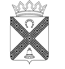 Н о в о р а х и н с к и е          вести2         Новорахинские вести            понедельник 28 ноября  2016  № 30     2Приложение 1к решению Совета депутатов Новорахинского сельского поселения  от   .  .2016   № «О бюджете Новорахинского  сельского поселения на 2017 год и плановый период 2018 и 2019 годов»Наименование доходовКод бюджетной классификации2017 год2018 год2019 год12345ДОХОДЫ, ВСЕГО7677,1387081,1337039,338Налоговые и неналоговые  доходы1 00 00000 00 0000 0004472,3004637,4004751,700Налоговые доходы1095,7001130,8001151,100Налоги на прибыль, доходы1 01 00000 00 0000 0001095,7001130,8001151,100Налог на доходы физических лиц1 01 02000 01 0000 1101095,7001130,8001151,100Налог на доходы физических лиц с доходов,  источником которых является налоговый агент, за исключением доходов, в отношении которых исчисление и уплата налога осуществляются в соответствии со статьями 227, 227.1 и 228 Налогового кодекса Российской Федерации1 01 02010 01 0000 1101093,7001128,8001149,100Налог на доходы физических лиц с доходов, полученных от осуществления деятельности физическими лицами, зарегистрированными в качестве индивидуальных предпринимателей, нотариусов, занимающихся частной практикой, адвокатов, учредивших адвокатские кабинеты и других лиц, занимающихся частной практикой в соответствии со статьей 227 Налогового кодекса Российской Федерации1 01 02020 01 0000 1101,0001,0001,000Налог на доходы физических лиц с доходов, полученных физическими лицами в соответствии со статьей 228 Налогового Кодекса Российской Федерации1 01 02030 01 0000 1101,0001,0001,000НАЛОГИ НА ТОВАРЫ (РАБОТЫ, УСЛУГИ), РЕАЛИЗУЕМЫЕ НА ТЕРРИТОРИИ РОССИЙСКОЙ ФЕДЕРАЦИИ1 03 00000 00 0000 0001546,6001546,6001546,600Акцизы по подакцизным товарам (продукции), производимым на территории Российской Федерации1 03 02000 01 0000 1101546,6001546,6001546,600Доходы от уплаты акцизов на дизельное топливо, подлежащие распределению между бюджетами субъектов Российской Федерации и местными бюджетами с учетом установленных дифференцированных нормативов отчислений в местные бюджеты1 03 02230 01 0000 110640,000640,000640,000Доходы от уплаты акцизов на моторные масла для дизельных и (или) карбюраторных (инжекторных) двигателей, подлежащие распределению между бюджетами субъектов Российской Федерации и местными бюджетами с учетом установленных дифференцированных нормативов отчислений в местные бюджеты1 03 02240 01 0000 11010,30010,30010,300Доходы от уплаты акцизов на автомобильный бензин, подлежащие распределению между бюджетами субъектов Российской Федерации и местными бюджетами с учетом установленных дифференцированных нормативов отчислений в местные бюджеты1 03 02250 01 0000 1101033,4001033,4001033,400Доходы от уплаты акцизов на прямогонный бензин, подлежащие распределению между бюджетами субъектов Российской Федерации и местными бюджетами с учетом установленных дифференцированных нормативов отчислений в местные бюджеты1 03 02260 01 0000 110-137,100-137,100-137,100Налоги на имущество1 06 00000 00 0000 0001829,0001959,0002053,000Налог на имущество физических лиц, взимаемый по ставкам, применяемым к объектам налогообложения, расположенным в границах сельских поселений1 06 01030 10 0000 11080,00084,00088,000Земельный налог1 06 06000 00 0000 1101749,0001875,0001965,000Земельный налог с организаций, обладающих земельным участком, расположенным в границах сельских поселений1 06 06033 10 0000 110659,000685,000709,000Земельный налог с физических лиц, обладающих земельным участком, расположенных в границах сельских поселений1 06 06043 10 0000 1101090,0001190,0001256,000Государственная пошлина1 08 00000 00 0000 0001,0001,0001,000Государственная пошлина за совершение нотариальных действий должностными лицами органов местного самоуправления, уполномоченными в соответствии с законодательными актами Российской Федерации на совершение нотариальных действий1 08 04020 01 0000 1101,0001,0001,000Прочие поступления от денежных взысканий (штрафов) и иных сумм в возмещение ущерба, зачисляемые в бюджеты сельских поселений1 16 90050 10 0000 1400,0000,0000,000Прочие неналоговые доходы1 17 00000 00 0000 0000,0000,0000,000Невыясненные поступления1 17 01000 00 0000 1800,0000,0000,000Невыясненные поступления, зачисляемые в бюджеты сельских поселений1 17 01050 10 0000 1800,0000,0000,000Прочие неналоговые доходы1 17 05000 00 0000 1800,0000,0000,000Прочие неналоговые доходы бюджетов сельских поселений1 17 05050 10 0000 1800,0000,0000,000Безвозмездные поступления2 00 00000 00 0000 0003204,8382443,7332287,638Безвозмездные поступления от других бюджетов бюджетной системы  Российской Федерации2 02 00000 00 0000 0003204,8382443,7332287,638Дотации бюджетам сельских поселений на выравнивание бюджетной обеспеченности2 02 01001 10 0000 1511833,4001072,300916,200Субсидии  бюджетам бюджетной системы Российской Федерации(межбюджетные субсидии)2 02 02000 00 0000 1511202,0001202,0001202,000Субсидии бюджетам сельских поселений на формирование муниципальных дорожных фондов2 02 02999 10 8049 1511202,0001202,0001202,000Субвенции бюджетам субъектов Российской Федерации и муниципальных образований2 02 03000 00 0000 151169,438169,433169,438Субвенции бюджетам  сельских поселений на осуществление первичного  воинскому учету на территориях, где отсутствуют военные комиссариаты2 02 03015 10 0000 15172,03872,03372,038Субвенции бюджетам сельских поселений  на выполнение передаваемых полномочий субъектов Российской Федерации2 02 03024 10 9029 1510,5000,5000,500Субвенция на возмещение затрат по содержанию штатных единиц, осуществляющих переданные полномочия области (по организации деятельности по сбору (в том числе раздельному сбору), транспортированию, обработке, утилизации, обезвреживанию и захоронению твердых коммунальных отходов)2 02 03024 10 9028 15196,90096,90096,900Приложение 2к решению Совета депутатов Новорахинского сельского поселения от ..2016 №  «О бюджетеНоворахинского сельского поселения на2017 год и плановый период 2018 и 2019 годов»Код бюджетной классификации Российской ФедерацииКод бюджетной классификации Российской ФедерацииНаименование главного администратора доходов бюджета сельского поселенияГлавного администратора доходов бюджетаДоходов бюджета сельского поселенияНаименование главного администратора доходов бюджета сельского поселения445Администрация  Новорахинского сельского поселенияАдминистрация  Новорахинского сельского поселения4451 08 04020 01 1000 110Государственная пошлина за совершение нотариальных действий должностными лицами органов местного самоуправления, уполномоченными в соответствии с законодательными актами Российской Федерации на совершение нотариальных действий 4451 08 04020 01 4000 110Государственная   пошлина   за совершение нотариальных действий  должностными  лицами органов местного самоуправления, уполномоченными в соответствии с   законодательными    актами РФ на совершение     нотариальных действий прочие поступления4451 08 07175 01 1000 110Государственная пошлина за выдачу органом местного самоуправления поселения специального разрешения на движение по автомобильным дорогам транспортных средств, осуществляющих перевозки опасных, тяжеловесных и (или) крупногабаритных грузов, зачисляемая в бюджеты сельских поселений4451 08 07175 01 4000 110Государственная   пошлина за выдачу разрешения на установку рекламной конструкции прочие поступления4451 13 02995 10 0000 130Прочие доходы от компенсации затрат бюджетов сельских поселений4451 16 90050 10 0000 140Прочие поступления от денежных взысканий (штрафов) и иных сумм в возмещение ущерба, зачисляемые в бюджеты сельских поселений4451 17 01050 10 0000 180Невыясненные поступления, зачисляемые в бюджеты сельских поселений 1)4451 17 05050 10 0000 180Прочие неналоговые доходы бюджетов  сельских поселений4452 02 01001 10 0000 151Дотации бюджетам сельских поселений на выравнивание бюджетной обеспеченности4452 02 01003 10 0000 151Дотации бюджетам сельских поселений на поддержку мер по обеспечению сбалансированности  бюджетов4452 02 02051 10 0000 151Субсидии бюджетам сельских поселений  на реализацию федеральных целевых программ4452 02 02077 10 0000 151Субсидии бюджетам сельских поселений  на софинансирование капитальных вложений в объекты муниципальной  собственности  4452 02  02077 10 8106 151Субсидии бюджетам сельских поселений  на софинансирование капитальных вложений в объекты муниципальной собственности  4452 02 02216 10 0000 151Субсидии бюджетам сельских поселений на осуществление дорожной деятельности в отношении автомобильных дорог общего пользования, а также капитального ремонта и ремонта дворовых территорий многоквартирных домов, проездов к дворовым территориям многоквартирных домов населенных пунктов4452 02 02999 10 0000 151Прочие субсидии бюджетам сельских поселений4452 02 02999 10 8002 151Прочие субсидии бюджетам сельских поселений4452 02 02999 10 8019 151Прочие субсидии бюджетам сельских поселений4452 02 02999 10 8026 151Прочие субсидии бюджетам сельских поселений4452 02 02999 10 8048 151Прочие субсидии бюджетам сельских поселений4452 02 02999 10 8049 151Прочие субсидии бюджетам сельских поселений4452 02 03015 10 0000 151Субвенции бюджетам сельских поселений на осуществление первичного воинского учета на территориях, где отсутствуют военные комиссариаты                                                                                              4452 02 03024 10 0000 151Субвенции бюджетам сельских поселений на выполнение передаваемых полномочий субъектов Российской Федерации4452 02 03024 10 9028 151Субвенции бюджетам сельских поселений на выполнение передаваемых полномочий субъектов Российской Федерации4452 02 03024 10 9029 151Субвенции бюджетам сельских поселений на выполнение передаваемых полномочий субъектов Российской Федерации4452 02 04999 10 1003 151Прочие межбюджетные трансферты, передаваемые бюджетам сельских поселений4452 08 05000 10 0000 180Перечисления из бюджетов сельских поселений (в бюджеты поселений) для осуществления возврата (зачета) излишне уплаченных или излишне взысканных сумм налогов, сборов и иных платежей, а также сумм процентов за несвоевременное осуществление такого возврата и процентов, начисленных на излишне взысканные суммы4452 19 05000 10 0000 151Возврат остатков субсидий, субвенций и иных межбюджетных трансфертов, имеющих целевое назначение, прошлых лет из бюджетов сельских поселений4452 02 02136 10 0000 151Субсидии бюджетам сельских поселений на реализацию программ повышения эффективности бюджетных расходовПриложение 3                                                                                     к решению Совета депутатов                                                                                                                                                      Новорахинского  сельского поселения  от 2016 №                                                                                                                                                              «О бюджете Новорахинского  сельского поселения на 2017 год и плановый период 2018 и 2019 годов»                                                                                                 НаименованиеРЗПрзЦСТВР2017 год2018 год2019 год12345678Общегосударственные вопросы012786,7002786,7002786,700Функционирование высшего должностного лица субъекта Российской Федерации и муниципального образования0102709,735709,735709,735Глава муниципального образования010299 1 00 01000709,735709,735709,735Расходы на выплаты персоналу государственных (муниципальных) органов010299 1 00 01000120709,735709,735709,735Функционирование Правительства Российской Федерации, высших исполнительных органов государственной власти субъектов Российской Федерации, местных администраций01041787,9651646,2221505,570Расходы на обеспечение функций муниципальных органов010499 2 00 010001739,9831601,2401460,588 Расходы на выплаты персоналу государственных (муниципальных) органов010499 2 00 010001201615,9051474,1621333,510Иные закупки товаров, работ и услуг для обеспечения государственных (муниципальных) нужд010499 2 00 0100024090,07890,07890,078Уплата налога на имущество организаций и земельного налога01 0499 2 00 0100085037,00037,00037,000Иные межбюджетные трансферты010499 2 00 7028054047,98244,98244,982Резервные фонды01111,0000,0000,000Резервные фонды011199 9 00 237801,0000,0000,000Резервные средства011199 9 00 237808701,0000,0000,000Другие общегосударственные вопросы0113288,000430,743571,395Условно утвержденные  расходы011399 3 00 020000,000142,743283,395Резервные средства011399 3 00 020008700,000142,743283,395Осуществление отдельных государственных полномочий по определению перечня должностных лиц, уполномоченных составлять протоколы об административных правонарушениях в отношении граждан011399 0 00 706500,5000,5000,500Иные закупки товаров, работ и слуг для обеспечения государственных (муниципальных) нужд011399 0 00 706502400,5000,5000,500Возмещение затрат по содержанию штатных единиц, осуществляющих переданные полномочия области (по организации деятельности по сбору (в том числе раздельному сбору), транспортированию, обработке, утилизации, обезвреживанию и захоронению твердых коммунальных отходов)01 1399 0 00 7028096,90096,90096,900Расходы на выплаты персоналу государственных (муниципальных) органов011399 0 00 7028012093,90093,90093,900Иные закупки товаров, работ и слуг для обеспечения государственных (муниципальных) нужд011399 0 00 702802403,0003,0003,000Муниципальная  программа «Устойчивое развитие сельских территорий в Новорахинском сельском поселении на 2015-2020 годы»011301 0 00 0000040,20040,20040,200Подпрограмма Муниципальной  программы «Устойчивое развитие сельских территорий в Новорахинском сельском поселении на 2015-2020 годы» «Энергосбережение и повышение  энергетической эффективности  на территории Новорахинского сельского поселения»011301 5 00 0000040,20040,20040,200Реализация мероприятий подпрограммы «Энергосбережение и повышение  энергетической эффективности  на территории Новорахинского сельского поселения»011301 5 01 9999040,20040,20040,200Иные закупки товаров, работ и услуг для обеспечения государственных (муниципальных) нужд011301 5 01 9999024040,20040,20040,200Муниципальная программа «Развитие информатизации на территории Новорахинского сельского поселения на 2016-2018 годы»011302 0 00 00000150,300150,300150,300Реализация мероприятий подпрограммы «Развитие информатизации на территории Новорахинского сельского поселения на 2016-2018 годы»011302 0 00 99990150,300150,300150,300Иные закупки товаров, работ и услуг для обеспечения государственных (муниципальных) нужд011302 0 00 99990240150,300150,300150,300Муниципальная программа «Повышение эффективности бюджетных  расходов Новорахинского  сельского  поселения   на 2014 -2016 годы»011303 0 00  000000,1000,1000,100Реализация муниципальная программа «Повышение эффективности бюджетных  расходов Новорахинского  сельского  поселения   на 2014 -2016 годы»011303 0 00 999900,1000,1000,100Иные закупки товаров, работ и услуг для обеспечения государственных (муниципальных) нужд011303 0 04 999902400,1000,1000,100Национальная оборона020072,03872,03372,038Мобилизационная и вневойсковая подготовка020372,03872,03372,038Осуществление первичного воинского учета на территориях, где отсутствуют военные комиссариаты020399 0 00 5118072,03872,03372,038 Расходы на выплаты персоналу государственных (муниципальных) органов020399 0 00 5118012065,34765,34265,347Иные закупки товаров, работ и слуг для обеспечения муниципальных нужд020399 0 00 511802406,6916,6916,691Национальная безопасность и правоохранительная деятельность0328,20028,20028,200Обеспечение пожарной безопасности031028,20028,20028,200Муниципальная программа «Устойчивое развитие сельских территорий в Новорахинском  сельском  поселении   на 2015 -2020 годы»031001 0 00 0000028,20028,20028,200Подпрограмма  «Обеспечение первичных мер пожарной безопасности в Новорахинском сельском поселении»031001 4 00 0000028,20028,20028,200Усиление противопожарной защиты объектов и населенных пунктов Новорахинского сельского поселения031001 4 01 0000028,20028,20028,200Реализация мероприятий подпрограммы «Обеспечение первичных мер пожарной безопасности в Новорахинском сельском поселении»031001 4 01 9999028,20028,20028,200Иные закупки товаров, работ и слуг для обеспечения муниципальных нужд031001 4 01 9999024028,20028,20028,200Национальная экономика042748,6002748,6002748,600Дорожное хозяйство (дорожные фонды)04092748,6002748,6002748,600Муниципальная программа «Осуществление дорожной деятельности на территории Новорахинского сельского поселения на 2014-2016 годы»040904 0 00 000002748,6002748,6002748,600Реализация муниципальной программы «Осуществление дорожной деятельности на территории Новорахинского сельского поселения на 2014-2016 годы»040904 0 00 000002748,6002748,6002748,600Иные закупки товаров, работ и услуг для обеспечения государственных (муниципальных) нужд040904 0 03 999902401482,7001482,7001482,700Капитальный ремонт автомобильных дорог общего пользования местного значения в границах населённых пунктов Новорахинского сельского поселения040904 0 00 715201202,0001202,0001202,000Иные закупки товаров, работ и услуг для обеспечения государственных (муниципальных) нужд040904 0 00 715202401202,0001202,0001202,000Софинансирование субсидии бюджетам городских и сельских поселений на формирование муниципальных дорожных фондов040904 0 00 s152063,30063,30063,300Иные закупки товаров, работ и услуг для обеспечения государственных (муниципальных) нужд040904 0 00 s152024063,30063,30063,300Жилищно-коммунальное хозяйство051934,0001338,0001296,200 Благоустройство05031934,0001338,0001296,200Муниципальная программа «Устойчивое развитие сельских территорий в Новорахинском  сельском  поселении   на 2015 -2020 годы»050301 0 00 000001933,9001337,9001296,100Подпрограмма «Развитие, реализация и поддержка  местных инициатив граждан, проживающих в сельской местности, в реализации общественно значимых проектов»050301 0 00 000000,0100,0100,010Софинансирование мероприятий  в рамках реализация подпрограммы «Развитие, реализация и поддержка  местных инициатив граждан, проживающих в сельской местности, в реализации общественно значимых проектов»050301 0 01 000000,0100,0100,010Реализация мероприятий подпрограммы «Развитие, реализация и поддержка  местных инициатив граждан, проживающих в сельской местности, в реализации общественно значимых проектов»050301 1 01 999902400,0100,0100,010Подпрограмма «Организация благоустройства территорий населенных пунктов Новорахинского сельского поселения»050301 2 00 000001933,8001337,8001296,000Уборка и озеленение территории Новорахинского сельского поселения050301 2 01 00000531,600546,600551,600Реализация мероприятий подпрограммы «Организация благоустройства территорий населенных пунктов Новорахинского сельского поселения»050301 2 01 99990531,600546,600551,600Иные закупки товаров, работ и слуг для обеспечения государственных (муниципальных) нужд050301 2 01 99990240531,600546,600551,600Освещение улиц  в т. ч ремонт, приобретение и замена ламп050301 2 02 000001342,200746,200704,400Реализация мероприятий подпрограммы «Организация благоустройства территорий населенных пунктов Новорахинского сельского050301 2 02 999901342,200746,200704,400Иные закупки товаров, работ и слуг для обеспечения государственных (муниципальных) нужд 050301 2 02 999902401342,200746,200704,400Организация и содержание мест захоронения050301 2 03 0000060,00045,00040,000Реализация мероприятий подпрограммы «Организация благоустройства территорий населенных пунктов Новорахинского сельского050301 2 03 9999060,00045,00040,000Иные закупки товаров, работ и услуг для обеспечения государственных (муниципальных) нужд050301 2 03 9999024060,00045,00040,000Подпрограмма «Развитие малого и среднего предпринимательства в Новорахинском сельском поселении по 2016-2020 годы.»050301 6 00 000000,0900,0900,090Реализация мероприятий подпрограммы «Развитие малого и среднего предпринимательства в Новорахинском сельском поселении по 2016-2020 годы.»050301 6 01 999900,0900,0900,090Иные закупки товаров, работ и услуг для обеспечения государственных (муниципальных) нужд050301 6 01 999902400,0900,0900,090Муниципальная программа «Развитие и совершенствование форм местного самоуправления на  территории Новорахинского сельского поселения на 2015-2017 г.г.»050305 0 00 000000,1000,1000,100Реализация мероприятий муниципальной программы «Развитие и совершенствование форм местного самоуправления на  территории Новорахинского сельского поселения на 2015-2017 г.г.»050305 0 00 999900,1000,1000,100Иные закупки товаров, работ и услуг для обеспечения государственных (муниципальных) нужд050305 0 00 999902400,1000,1000,100Образование072,0002,0002,000Молодежная политика и оздоровление детей07072,0002,0002,000Муниципальная программа «Устойчивое развитие сельских территорий в Новорахинском  сельском  поселении   на 2015 -2020 годы»070701 0 00 000002,0002,0002,000Подпрограмма» Развитие физической культуры и спорта, организация досуга и обеспечение услугами  культуры жителей Новорахинского сельского поселения070701 3 00 000002,0002,0002,000Организационно-воспитательная работа с молодежью070701 3 02 000002,0002,0002,000Проведение мероприятий для детей и молодежи070701 3 02 999902,0002,0002,000Иные закупки товаров, работ и услуг для обеспечения государственных (муниципальных) нужд070701 3 02 999902402,0002,0002,000Культура, кинематография085,0005,0005,000Культура08015,0005,0005,000Муниципальная программа «Устойчивое развитие сельских территорий в Новорахинском  сельском  поселении   на 2015 -2020 годы»080101 0 00 000005,0005,0005,000Подпрограмма « Развитие физической культуры и спорта, организация досуга и обеспечение услугами  культуры жителей Новорахинского сельского поселения080101 3 00 000005,0005,0005,000Мероприятия в сфере культуры и кинематографии 080101 3 03 000005,0005,0005,000Государственная поддержка в сфере культуры и кинематографии 080101 3 03 999905,0005,0005,000 Иные закупки товаров, работ и услуг для обеспечения государственных (муниципальных) нужд080101 3 03 999902405,0005,0005,000Социальная политика1093,60093,60093,600Пенсионное обеспечение100193,60093,60093,600Доплаты к пенсиям муниципальным служащим100199 0 00 6101093,60093,60093,600Публичные нормативные социальные выплаты гражданам100199 0 00 6101031293,60093,60093,600Физическая культура и спорт117,0007,0007,000Физическая культура 11017,0007,0007,000Муниципальная программа «Устойчивое развитие сельских территорий в Новорахинском  сельском  поселении   на 2015 -2020 годы»110101 0 00 000007,0007,0007,000Подпрограмма « Развитие физической культуры и спорта, организация досуга и обеспечение услугами  культуры жителей Новорахинского сельского поселения110101 3 00 000007,0007,0007,000Физкультурно-оздоровительная работа и спортивные мероприятия110101 3 01 000007,0007,0007,000Мероприятия в области спорта и физической культуры 110101 3 01 999907,0007,0007,000Иные закупки товаров, работ и услуг для обеспечения государственных (муниципальных) нужд 110101 3 01 999902407,0007,0007,000Всего расходов7677,1387081,1337039,338Приложение 4к решению Совета депутатов Новорахинского сельского поселения  от  00.00.2016  №  «О бюджете Новорахинского  сельского поселения на 2017 год и плановый период 2018 и 2019 годов»НаименованиеРЗПрзЦСТВР2017 год2018 год2019 год123456789Общегосударственные вопросы445012786,7002786,7002786,700Функционирование высшего должностного лица субъекта Российской Федерации и муниципального образования4450102709,735709,735709,735Глава муниципального образования445010299 1 00 01000709,735709,735709,735Расходы на выплаты персоналу государственных (муниципальных) органов445010299 1 00 01000120709,735709,735709,735Функционирование Правительства Российской Федерации, высших исполнительных органов государственной власти субъектов Российской Федерации, местных администраций44501041787,9651646,2221505,570Расходы на обеспечение функций муниципальных органов445010499 2 00 010001739,9831601,2401460,588 Расходы на выплаты персоналу государственных (муниципальных) органов445010499 2 00 010001201615,9051474,1621333,510Иные закупки товаров, работ и услуг для обеспечения государственных (муниципальных) нужд445010499 2 00 0100024090,07890,07890,078Уплата налога на имущество организаций и земельного налога44501 0499 2 00 0100085037,00037,00037,000Иные межбюджетные трансферты445010499 2 00 7028054047,98244,98244,982Резервные фонды44501111,0001,0001,000Резервные фонды445011199 9 00 237801,0001,0001,000Резервные средства445011199 9 00 237808701,0001,0001,000Другие общегосударственные вопросы4450113288,000430,743571,395Условно утвержденные расходы445011399 3 00 020000,000142,743283,395Резервные средства445011399 3 00 020008700,000142,743283,395Осуществление отдельных государственных полномочий по определению перечня должностных лиц, уполномоченных составлять протоколы об административных правонарушениях в отношении граждан445011399 0 00 706500,5000,5000,500Иные закупки товаров, работ и слуг для обеспечения государственных (муниципальных) нужд445011399 0 00 706502400,5000,5000,500Возмещение затрат по содержанию штатных единиц, осуществляющих переданные полномочия области (по организации деятельности по сбору (в том числе раздельному сбору), транспортированию, обработке, утилизации, обезвреживанию и захоронению твердых коммунальных отходов)44501 1399 0 00 7028096,90096,90096,900Расходы на выплаты персоналу государственных (муниципальных) органов445011399 0 00 7028012093,90093,90093,900Иные закупки товаров, работ и слуг для обеспечения государственных (муниципальных) нужд445011399 0 00 702802403,0003,0003,000Муниципальная  программа «Устойчивое развитие сельских территорий в Новорахинском сельском поселении на 2015-2020 годы»445011301 0 00 0000040,20040,20040,200Подпрограмма Муниципальной  программы «Устойчивое развитие сельских территорий в Новорахинском сельском поселении на 2015-2020 годы» «Энергосбережение и повышение  энергетической эффективности  на территории Новорахинского сельского поселения»445011301 5 00 0000040,20040,20040,200Реализация мероприятий подпрограммы «Энергосбережение и повышение  энергетической эффективности  на территории Новорахинского сельского поселения»445011301 5 01 9999040,20040,20040,200Иные закупки товаров, работ и услуг для обеспечения государственных (муниципальных) нужд445011301 5 01 9999024040,20040,20040,200Муниципальная программа «Развитие информатизации на территории Новорахинского сельского поселения на 2016-2018 годы»445011302 0 00 00000150,300150,300150,300Реализация мероприятий подпрограммы «Развитие информатизации на территории Новорахинского сельского поселения на 2016-2018 годы»445011302 0 00 99990150,300150,300150,300Иные закупки товаров, работ и услуг для обеспечения государственных (муниципальных) нужд445011302 0 00 99990240150,300150,300150,300Муниципальная программа «Повышение эффективности бюджетных  расходов Новорахинского  сельского  поселения   на 2014 -2016 годы»445011303 0 00  000000,1000,1000,100Реализация муниципальная программа «Повышение эффективности бюджетных  расходов Новорахинского  сельского  поселения   на 2014 -2016 годы»445011303 0 00 999900,1000,1000,100Иные закупки товаров, работ и услуг для обеспечения государственных (муниципальных) нужд445011303 0 04 999902400,1000,1000,100Национальная оборона445020072,03872,03372,038Мобилизационная и вневойсковая подготовка445020372,03872,03372,038Осуществление первичного воинского учета на территориях, где отсутствуют военные комиссариаты445020399 0 00 5118072,03872,03372,038 Расходы на выплаты персоналу государственных (муниципальных) органов445020399 0 00 5118012065,34765,34265,347Иные закупки товаров, работ и слуг для обеспечения муниципальных нужд445020399 0 00 511802406,6916,6916,691Национальная безопасность и правоохранительная деятельность4450328,20028,20028,200Обеспечение пожарной безопасности031028,20028,20028,200Муниципальная программа «Устойчивое развитие сельских территорий в Новорахинском  сельском  поселении   на 2015 -2020 годы»445031001 0 00 0000028,20028,20028,200Подпрограмма  «Обеспечение первичных мер пожарной безопасности в Новорахинском сельском поселении»445031001 4 00 0000028,20028,20028,200Усиление противопожарной защиты объектов и населенных пунктов Новорахинского сельского поселения445031001 4 01 0000028,20028,20028,200Реализация мероприятий подпрограммы «Обеспечение первичных мер пожарной безопасности в Новорахинском сельском поселении»445031001 4 01 9999028,20028,20028,200Иные закупки товаров, работ и слуг для обеспечения муниципальных нужд445031001 4 01 9999024028,20028,20028,200Национальная экономика445042748,6002748,6002748,600Дорожное хозяйство (дорожные фонды)44504092748,6002748,6002748,600Муниципальная программа «Осуществление дорожной деятельности на территории Новорахинского сельского поселения на 2014-2016 годы»445040904 0 00 000002748,6002748,6002748,600Реализация муниципальной программы «Осуществление дорожной деятельности на территории Новорахинского сельского поселения на 2014-2016 годы»445040904 0 00 000002748,6002748,6002748,600Иные закупки товаров, работ и услуг для обеспечения государственных (муниципальных) нужд445040904 0 00 999902401546,6001546,6001546,600Капитальный ремонт автомобильных дорог общего пользования местного значения в границах населённых пунктов Новорахинского сельского поселения445040904 0 00 715201202,0001202,0001202,000Иные закупки товаров, работ и услуг для обеспечения государственных (муниципальных) нужд445040904 0 00 715202401202,0001202,0001202,000Жилищно-коммунальное хозяйство445051934,0001338,0001296,200 Благоустройство44505031934,0001338,0001296,200Муниципальная программа «Устойчивое развитие сельских территорий в Новорахинском  сельском  поселении   на 2015 -2020 годы»445050301 0 00 000001933,9001337,9001296,100Подпрограмма «Развитие, реализация и поддержка  местных инициатив граждан, проживающих в сельской местности, в реализации общественно значимых проектов»445050301 0 01 000000,0100,0100,010Софинансирование мероприятий  в рамках реализация подпрограммы «Развитие, реализация и поддержка  местных инициатив граждан, проживающих в сельской местности, в реализации общественно значимых проектов»445050301 0 01 000000,0100,0100,010Реализация мероприятий подпрограммы «Развитие, реализация и поддержка  местных инициатив граждан, проживающих в сельской местности, в реализации общественно значимых проектов»445050301 1 01 999902400,0100,0100,010Подпрограмма «Организация благоустройства территорий населенных пунктов Новорахинского сельского поселения»445050301 2 00 000001933,8001337,8001296,000Уборка и озеленение территории Новорахинского сельского поселения445050301 2 01 00000531,600546,600551,600Реализация мероприятий подпрограммы «Организация благоустройства территорий населенных пунктов Новорахинского сельского поселения»445050301 2 01 99990531,600546,600551,600Иные закупки товаров, работ и слуг для обеспечения государственных (муниципальных) нужд445050301 2 01 99990240531,600546,600551,600Освещение улиц  в т. ч ремонт, приобретение и замена ламп445050301 2 02 000001342,200746,200704,400Реализация мероприятий подпрограммы «Организация благоустройства территорий населенных пунктов Новорахинского сельского445050301 2 02 999901342,200746,200704,400Иные закупки товаров, работ и слуг для обеспечения государственных (муниципальных) нужд 445050301 2 02 999902401342,200746,200704,400Организация и содержание мест захоронения445050301 2 03 0000060,00045,00040,000Реализация мероприятий подпрограммы «Организация благоустройства территорий населенных пунктов Новорахинского сельского445050301 2 03 9999060,00045,00040,000Иные закупки товаров, работ и услуг для обеспечения государственных (муниципальных) нужд445050301 2 03 9999024060,00045,00040,000Подпрограмма «Развитие малого и среднего предпринимательства в Новорахинском сельском поселении по 2016-2020 годы.»445050301 6 00 000000,0900,0900,090Реализация мероприятий подпрограммы «Развитие малого и среднего предпринимательства в Новорахинском сельском поселении по 2016-2020 годы.»445050301 6 01 999900,0900,0900,090Иные закупки товаров, работ и услуг для обеспечения государственных (муниципальных) нужд445050301 6 01 999902400,0900,0900,090Муниципальная программа «Развитие и совершенствование форм местного самоуправления на  территории Новорахинского сельского поселения на 2015-2017 г.г.»445050305 0 00 000000,1000,1000,100Реализация мероприятий муниципальной программы «Развитие и совершенствование форм местного самоуправления на  территории Новорахинского сельского поселения на 2015-2017 г.г.»445050305 0 00 999900,1000,1000,100Иные закупки товаров, работ и услуг для обеспечения государственных (муниципальных) нужд445050305 0 00 999902400,1000,1000,100Образование445072,0002,0002,000Молодежная политика и оздоровление детей44507072,0002,0002,000Муниципальная программа «Устойчивое развитие сельских территорий в Новорахинском  сельском  поселении   на 2015 -2020 годы»445070701 0 00 000002,0002,0002,000Подпрограмма» Развитие физической культуры и спорта, организация досуга и обеспечение услугами  культуры жителей Новорахинского сельского поселения445070701 3 00 000002,0002,0002,000Организационно-воспитательная работа с молодежью445070701 3 02 000002,0002,0002,000Проведение мероприятий для детей и молодежи445070701 3 02 999902,0002,0002,000Иные закупки товаров, работ и услуг для обеспечения государственных (муниципальных) нужд445070701 3 02 999902402,0002,0002,000Культура, кинематография445085,0005,0005,000Культура44508015,0005,0005,000Муниципальная программа «Устойчивое развитие сельских территорий в Новорахинском  сельском  поселении   на 2015 -2020 годы»445080101 0 00 000005,0005,0005,000Подпрограмма « Развитие физической культуры и спорта, организация досуга и обеспечение услугами  культуры жителей Новорахинского сельского поселения445080101 3 00 000005,0005,0005,000Мероприятия в сфере культуры и кинематографии 445080101 3 03 000005,0005,0005,000Государственная поддержка в сфере культуры и кинематографии 445080101 3 03 999905,0005,0005,000 Иные закупки товаров, работ и услуг для обеспечения государственных (муниципальных) нужд445080101 3 03 999902405,0005,0005,000Социальная политика4451093,60093,60093,600Пенсионное обеспечение445100193,60093,60093,600Доплаты к пенсиям муниципальным служащим445100199 0 00 6101093,60093,60093,600Публичные нормативные социальные выплаты гражданам445100199 0 00 6101031293,60093,60093,600Физическая культура и спорт445117,0007,0007,000Физическая культура 44511017,0007,0007,000Муниципальная программа «Устойчивое развитие сельских территорий в Новорахинском  сельском  поселении   на 2015 -2020 годы»445110101 0 00 000007,0007,0007,000Подпрограмма « Развитие физической культуры и спорта, организация досуга и обеспечение услугами  культуры жителей Новорахинского сельского поселения445110101 3 00 000007,0007,0007,000Физкультурно-оздоровительная работа и спортивные мероприятия445110101 3 01 000007,0007,0007,000Мероприятия в области спорта и физической культуры 445110101 3 01 999907,0007,0007,000Иные закупки товаров, работ и услуг для обеспечения государственных (муниципальных) нужд 445110101 3 01 999902407,0007,0007,000Всего расходов4457677,1387081,1337039,338Приложение 5 к решению Совета депутатов Новорахинского сельского поселения от  2016 «О бюджете Новорахинского  сельского поселения на 2017 год и плановый период 2018 и 2019 годов»НаименованиеСумма  (тыс. руб.)Крестецкий муниципальный район44,982Итого44,9829       Новорахинские вести            понедельник 28 ноября  2016  № 30    9Приложение 6                                                                              к решению Совета депутатов Новорахинского                                                                                      сельского поселения  от      2016 №                                                                                          «О бюджете Новорахинского  сельского  поселения                                                                                        на 2017 год и плановый период 2018 и 2019 годов»НаименованиеЦелевая статья расходовРаз-делПод-раз-делВид рас-хода2017 год2018 год2019 годМуниципальная программа «Устойчивое развитие сельских территорий в Новорахинском  сельском  поселении   на 2015 -2020 годы»01 0 00 000002016,3001420,4001378,700Подпрограмма «Развитие, реализация и поддержка  местных инициатив граждан, проживающих в сельской местности, в реализации общественно значимых проектов»01 1 00 0000005030,0100,0100,010Реализация мероприятий подпрограммы «Развитие, реализация и поддержка  местных инициатив граждан, проживающих в сельской местности, в реализации общественно значимых проектов»01 1 01 9999005032400,0100,0100,010Подпрограмма «Организация благоустройства территорий населенных пунктов Новорахинского сельского поселения»01 2 00 0000005031933,8001337,9001296,200Реализация мероприятий подпрограммы «Организация благоустройства территорий населенных пунктов Новорахинского сельского поселения»01 2 01 999900503531,600546,600551,600Уборка и озеленение территории Новорахинского сельского поселения01 2 01 999900503240531,600546,600551,600Реализация мероприятий подпрограммы «Организация благоустройства территорий населенных пунктов Новорахинского сельского поселения»01 2 02 9999005031342,200746,200704,400Освещение улиц  в т.ч ремонт, приобретение и замена ламп01 2 02 9999005032401342,200746,200704,400Реализация мероприятий подпрограммы «Организация благоустройства территорий населенных пунктов Новорахинского сельского поселения»01 2 03 99990050360,00045,00040,000Организация и содержание мест захоронения01 2 03 99990050324060,00045,00040,000Подпрограмма « Развитие физической культуры и спорта, организация досуга и обеспечение услугами  культуры жителей Новорахинского сельского поселения»01 3 00 0000014,00014,00014,000Физкультурно-оздоровительная работа и спортивные мероприятия01 3 01 9999011017,0007,0007,000Мероприятия в области спорта и физической культуры01 3 01 9999011012407,0007,0007,000Организационно-воспитательная работа с молодежью01 3 02 9999007072,0002,0002,000Проведение мероприятий для детей и молодежи01 3 02 9999007072402,0002,0002,000Мероприятия в сфере культуры и кинематографии01 3 03 9999008015,0005,0005,000Государственная поддержка в сфере культуры и кинематографии01 3 03 9999008012405,0005,0005,000Подпрограмма  «Обеспечение первичных мер пожарной безопасности в Новорахинском сельском поселении»01 4 00 00000031028,20028,20028,200Реализация мероприятий подпрограммы «Обеспечение первичных мер пожарной безопасности в Новорахинском сельском поселении»01 4 01 99990031028,20028,20028,200Усиление противопожарной защиты объектов и населенных пунктов Новорахинского сельского поселения01 4 01 99990031024028,20028,20028,200Подпрограмма «Энергосбережение и повышение  энергетической эффективности  на территории Новорахинского сельского поселения»01 5 00 00000011340,20040,20040,200Реализация мероприятий подпрограммы «Энергосбережение и повышение  энергетической эффективности  на территории Новорахинского сельского поселения»01 5 01 99990011324040,20040,20040,200Подпрограмма «Развитие малого и среднего предпринимательства в Новорахинском сельском поселении по 2016-2020 годы»01 6 00 0000005030,0900,0900,090Реализация мероприятий подпрограммы «Развитие малого и среднего предпринимательства в Новорахинском сельском поселении по 2016-2020 годы»01 6 01 9999005032400,0900,0900,090Муниципальная программа «Развитие информатизации на территории Новорахинского сельского поселения на 2016-2020 годы»02 0 00 00000150,300150,300150,300Реализация муниципальной программы «Развитие информатизации на территории Новорахинского сельского поселения на 2016-2020 годы»020 00 999900113240150,300150,300150,300Муниципальная программа «Повышение эффективности бюджетных  расходов Новорахинского  сельского  поселения   на 2016 -2020 годы»03 0 00 000000,1000,1000,100Реализация муниципальной программы «Повышение эффективности бюджетных  расходов Новорахинского  сельского  поселения   на 2016 -2020 годы»03 0 04 9999001132400,1000,1000,100Муниципальная программа «Осуществление дорожной деятельности на территории Новорахинского сельского поселения на 2016-2020 годы»04 0 00 000002748,6002748,6002748,600Реализация муниципальной программы «Осуществление дорожной деятельности на территории Новорахинского сельского поселения на 2016-2020 годы»04 0 00 9999004092401546,6001546,6001546,600Капитальный ремонт автомобильных дорог общего пользования местного значения в границах населённых пунктов Новорахинского сельского поселения04 0 00 7152004092401202,0001202,0001202,000Муниципальная программа «Развитие и совершенствование форм местного самоуправления на  территории Новорахинского сельского поселения на 2016-2020 г.г.»05 0 00 000000,1000,1000,100Реализация мероприятий муниципальной программы «Развитие и совершенствование форм местного самоуправления на  территории Новорахинского сельского поселения на 2016-2020 г.г.»05 0 00 9999005032400,1000,1000,10010       Новорахинские вести            понедельник 28 ноября  2016  № 30    1011       Новорахинские вести            понедельник 28 ноября  2016  № 30    11НаименованиеРЗПрзЦСТВР2016 годНаименованиеРЗПрзЦСТВР2016 год123456Общегосударственные вопросы013498,606Функционирование высшего должностного лица субъекта Российской Федерации и муниципального образования0102709,735Глава муниципального образования010299 1 00 01000709,735Расходы на выплаты персоналу государственных (муниципальных) органов010299 1 00 01000120709,735Функционирование Правительства Российской Федерации, высших исполнительных органов государственной власти субъектов Российской Федерации, местных администраций01042255,271Расходы на обеспечение функций муниципальных органов010499 2 00 010002213,349 Расходы на выплаты персоналу государственных (муниципальных) органов010499 2 00 010001201969,671Иные закупки товаров, работ и услуг для обеспечения государственных (муниципальных) нужд010499 2 00 01000240196,678Уплата налога на имущество организаций и земельного налога01 0499 2 00 0100085047,000Иные межбюджетные трансферты010499 2 00 7028054041,922Резервные фонды01111,000Резервные фонды011199 9 00 237801,000Резервные средства011199 9 00 237808701,000Другие общегосударственные вопросы0113532,600Осуществление отдельных государственных полномочий по определению перечня должностных лиц, уполномоченных составлять протоколы об административных правонарушениях в отношении граждан011399 0 00 706500,500Иные закупки товаров, работ и слуг для обеспечения государственных (муниципальных) нужд011399 0 00 706502400,500Возмещение затрат по содержанию штатных единиц, осуществляющих переданные полномочия области01 1399 0 00 7028096,900Расходы на выплаты персоналу государственных (муниципальных) органов011399 0 00 7028012093,900Иные закупки товаров, работ и слуг для обеспечения государственных (муниципальных) нужд011399 0 00 702802403,000Муниципальная  программа «Устойчивое развитие сельских территорий в Новорахинском сельском поселении на 2015-2020 годы»011301 0 00 00000260,200Подпрограмма Муниципальной  программы «Устойчивое развитие сельских территорий в Новорахинском сельском поселении на 2015-2020 годы» «Энергосбережение и повышение  энергетической эффективности  на территории Новорахинского сельского поселения»011301 5 00 00000260,200Реализация мероприятий подпрограммы «Энергосбережение и повышение  энергетической эффективности  на территории Новорахинского сельского поселения»0113015 0199990260,200Иные закупки товаров, работ и услуг для обеспечения государственных (муниципальных) нужд011301501 99990240260,200Муниципальная программа «Развитие информатизации на территории Новорахинского сельского поселения на 2016-2018 годы»011302 0 00 00000150,300Реализация мероприятий подпрограммы «Развитие информатизации на территории Новорахинского сельского поселения на 2016-2018 годы»011302 0 01 9999046,000Иные закупки товаров, работ и услуг для обеспечения государственных (муниципальных) нужд011302 0 01 9999024046,000Реализация мероприятий подпрограммы «Развитие информатизации на территории Новорахинского сельского поселения на 2016-2018 годы»011302 0 02 9999095,100Иные закупки товаров, работ и услуг для обеспечения государственных (муниципальных) нужд011302 0 02 9999024095,100Реализация мероприятий подпрограммы «Развитие информатизации на территории Новорахинского сельского поселения на 2016-2018 годы»011302 0 03 999909,200Иные закупки товаров, работ и услуг для обеспечения государственных (муниципальных) нужд011302 0 03 999902409,200Муниципальная программа «Повышение эффективности бюджетных  расходов Новорахинского  сельского  поселения   на 2014 -2016 годы»011303 0 00  0000024,700Реализация муниципальная программа «Повышение эффективности бюджетных  расходов Новорахинского  сельского  поселения   на 2014 -2016 годы»011303 0 00 9999019,500Иные закупки товаров, работ и услуг для обеспечения государственных (муниципальных) нужд011303 0 04 9999024019,500Субсидия бюджетам сельских поселений на организацию профессионального образования и дополнительного профессионального образования выборных лиц, служащих и муниципальных служащих Новгородской области011303 0 04 722804,700Иные закупки товаров, работ и услуг для обеспечения государственных (муниципальных) нужд011303 0 04 722802404,700Софинансирование мероприятий в рамках реализация муниципальная программа «Повышение эффективности бюджетных  расходов Новорахинского  сельского  поселения   на 2014 -2016 годы»011303 0 04 s22800,500Иные закупки товаров, работ и услуг для обеспечения государственных (муниципальных) нужд011303 0 04 s22802400,500Жилищно-коммунальное хозяйство051562,350 Благоустройство05031562,350Муниципальная программа «Устойчивое развитие сельских территорий в Новорахинском  сельском  поселении   на 2015 -2020 годы»050301 0 00 000001562,250Подпрограмма «Развитие, реализация и поддержка  местных инициатив граждан, проживающих в сельской местности, в реализации общественно значимых проектов»050301 0 00 000000,010Софинансирование мероприятий  в рамках реализация подпрограммы «Развитие, реализация и поддержка  местных инициатив граждан, проживающих в сельской местности, в реализации общественно значимых проектов»050301 0 01 000000,010Реализация мероприятий подпрограммы «Развитие, реализация и поддержка  местных инициатив граждан, проживающих в сельской местности, в реализации общественно значимых проектов»050301 1 01 999902400,010Подпрограмма «Организация благоустройства территорий населенных пунктов Новорахинского сельского поселения»050301 2 00 000001557,150Уборка и озеленение территории Новорахинского сельского поселения050301 2 01 0000071,800Реализация мероприятий подпрограммы «Организация благоустройства территорий населенных пунктов Новорахинского сельского поселения»050301 2 01 9999071,800Иные закупки товаров, работ и слуг для обеспечения государственных (муниципальных) нужд050301 2 01 9999024071,800Освещение улиц  в т. ч ремонт, приобретение и замена ламп050301 2 02 000001384,000Реализация мероприятий подпрограммы «Организация благоустройства территорий населенных пунктов Новорахинского сельского050301 2 02 999901384,000Иные закупки товаров, работ и слуг для обеспечения государственных (муниципальных) нужд 050301 2 02 999902401384,000Организация и содержание мест захоронения050301 2 03 0000072,400Реализация мероприятий подпрограммы «Организация благоустройства территорий населенных пунктов Новорахинского сельского050301 2 03 9999072,400Иные закупки товаров, работ и услуг для обеспечения государственных (муниципальных) нужд050301 2 03 99990240   72,400Софинансирование мероприятий в рамках реализации подпрограммы «Организация благоустройства территорий населенных пунктов Новорахинского сельского»050301 2 06 s20905,000Реализация мероприятий в рамках реализации подпрограммы «Организация благоустройства территорий населенных пунктов Новорахинского сельского»050301 2 06 s20902405,000Субсидия на реализацию проектов местных инициатив граждан, включенных в муниципальные программы развития территорий Новгородской области050301 2 06 7209028,950Иные закупки товаров, работ и услуг для обеспечения государственных (муниципальных) нужд050301 2 06 7209024028,950Подпрограмма «Развитие малого и среднего предпринимательства в Новорахинском сельском поселении по 2016-2020 годы.»050301 6 00 000000,090Реализация мероприятий подпрограммы «Развитие малого и среднего предпринимательства в Новорахинском сельском поселении по 2016-2020 годы.»050301 6 01 999900,090Иные закупки товаров, работ и услуг для обеспечения государственных (муниципальных) нужд050301 6 01 999902400,090Муниципальная программа «Развитие и совершенствование форм местного самоуправления на  территории Новорахинского сельского поселения на 2015-2017 г.г.»050305 0 00 000000,100Реализация мероприятий муниципальной программы «Развитие и совершенствование форм местного самоуправления на  территории Новорахинского сельского поселения на 2015-2017 г.г.»050305 0 00 999900,100Иные закупки товаров, работ и услуг для обеспечения государственных (муниципальных) нужд050305 0 00 999902400,100НаименованиеРЗПрзЦСТВР2016 год1234567Общегосударственные вопросы445013498,606Функционирование высшего должностного лица субъекта Российской Федерации и муниципального образования4450102709,735Глава муниципального образования445010299 1 00 01000709,735Расходы на выплаты персоналу государственных (муниципальных) органов445010299 1 00 01000120709,735Функционирование Правительства Российской Федерации, высших исполнительных органов государственной власти субъектов Российской Федерации, местных администраций44501042255,271Расходы на обеспечение функций муниципальных органов445010499 2 00 010002213,349 Расходы на выплаты персоналу государственных (муниципальных) органов445010499 2 00 010001201969,671Иные закупки товаров, работ и услуг для обеспечения государственных (муниципальных) нужд445010499 2 00 01000240196,678Уплата налога на имущество организаций и земельного налога44501 0499 2 00 0100085047,000Иные межбюджетные трансферты445010499 2 00 7028054041,922Резервные фонды44501111,000Резервные фонды445011199 9 00 237801,000Резервные средства445011199 9 00 237808701,000Другие общегосударственные вопросы4450113532,600Осуществление отдельных государственных полномочий по определению перечня должностных лиц, уполномоченных составлять протоколы об административных правонарушениях в отношении граждан445011399 0 00 706500,500Иные закупки товаров, работ и слуг для обеспечения государственных (муниципальных) нужд445011399 0 00 706502400,500Возмещение затрат по содержанию штатных единиц, осуществляющих переданные полномочия области44501 1399 0 00 7028096,900Расходы на выплаты персоналу государственных (муниципальных) органов445011399 0 00 7028012093,900Иные закупки товаров, работ и слуг для обеспечения государственных (муниципальных) нужд445011399 0 00 702802403,000Муниципальная  программа «Устойчивое развитие сельских территорий в Новорахинском сельском поселении на 2015-2020 годы»445011301 0 00 00000260,200Подпрограмма Муниципальной  программы «Устойчивое развитие сельских территорий в Новорахинском сельском поселении на 2015-2020 годы» «Энергосбережение и повышение  энергетической эффективности  на территории Новорахинского сельского поселения»445011301 5 00 00000260,200Реализация мероприятий подпрограммы «Энергосбережение и повышение  энергетической эффективности  на территории Новорахинского сельского поселения»4450113015 0199990260,200Иные закупки товаров, работ и услуг для обеспечения государственных (муниципальных) нужд445011301501 99990240260,200Муниципальная программа «Развитие информатизации на территории Новорахинского сельского поселения на 2016-2018 годы»445011302 0 00 00000150,300Реализация мероприятий подпрограммы «Развитие информатизации на территории Новорахинского сельского поселения на 2016-2018 годы»445011302 0 01 9999046,000Иные закупки товаров, работ и услуг для обеспечения государственных (муниципальных) нужд445011302 0 01 9999024046,000Реализация мероприятий подпрограммы «Развитие информатизации на территории Новорахинского сельского поселения на 2016-2018 годы»445011302 0 02 9999095,100Иные закупки товаров, работ и услуг для обеспечения государственных (муниципальных) нужд445011302 0 02 9999024095,100Реализация мероприятий подпрограммы «Развитие информатизации на территории Новорахинского сельского поселения на 2016-2018 годы»445011302 0 03 999909,200Иные закупки товаров, работ и услуг для обеспечения государственных (муниципальных) нужд445011302 0 03 999902409,200Муниципальная программа «Повышение эффективности бюджетных  расходов Новорахинского  сельского  поселения   на 2014 -2016 годы»445011303 0 00 0000024,700Реализация муниципальная программа «Повышение эффективности бюджетных  расходов Новорахинского  сельского  поселения   на 2014 -2016 годы»445011303 0 00 9999019,500Иные закупки товаров, работ и услуг для обеспечения государственных (муниципальных) нужд445011303 0 04 9999024019,500Субсидия бюджетам сельских поселений на организацию профессионального образования и дополнительного профессионального образования выборных лиц, служащих и муниципальных служащих Новгородской области445011303 0 04 722804,700Иные закупки товаров, работ и услуг для обеспечения государственных (муниципальных) нужд445011303 0 04 722802404,700Софинансирование мероприятий в рамках реализация муниципальная программа «Повышение эффективности бюджетных  расходов Новорахинского  сельского  поселения   на 2014 -2016 годы»445011303 0 04 s22800,500Иные закупки товаров, работ и услуг для обеспечения государственных (муниципальных) нужд445011303 0 04 s22802400,500Жилищно-коммунальное хозяйство445051562,350 Благоустройство44505031562,350Муниципальная программа «Устойчивое развитие сельских территорий в Новорахинском  сельском  поселении   на 2015 -2020 годы»445050301 0 00 000001562,250Подпрограмма «Развитие, реализация и поддержка  местных инициатив граждан, проживающих в сельской местности, в реализации общественно значимых проектов»445050301 0 00 000000,010Софинансирование мероприятий  в рамках реализация подпрограммы «Развитие, реализация и поддержка  местных инициатив граждан, проживающих в сельской местности, в реализации общественно значимых проектов»445050301 0 01 000000,010Реализация мероприятий подпрограммы «Развитие, реализация и поддержка  местных инициатив граждан, проживающих в сельской местности, в реализации общественно значимых проектов»445050301 1 01 999902400,010Подпрограмма «Организация благоустройства территорий населенных пунктов Новорахинского сельского поселения»445050301 2 00 000001562,150Уборка и озеленение территории Новорахинского сельского поселения445050301 2 01 0000071,800Реализация мероприятий подпрограммы «Организация благоустройства территорий населенных пунктов Новорахинского сельского поселения»445050301 2 01 9999071,800Иные закупки товаров, работ и слуг для обеспечения государственных (муниципальных) нужд445050301 2 01 9999024071,800Освещение улиц  в т. ч ремонт, приобретение и замена ламп445050301 2 02 000001384,000Реализация мероприятий подпрограммы «Организация благоустройства территорий населенных пунктов Новорахинского сельского445050301 2 02 999901384,000Иные закупки товаров, работ и слуг для обеспечения государственных (муниципальных) нужд 445050301 2 02 999902401384,000Организация и содержание мест захоронения445050301 2 03 0000072,400Реализация мероприятий подпрограммы «Организация благоустройства территорий населенных пунктов Новорахинского сельского445050301 2 03 9999072,400Иные закупки товаров, работ и услуг для обеспечения государственных (муниципальных) нужд445050301 2 03 9999024072,400Софинансирование мероприятий в рамках реализации подпрограммы «Организация благоустройства территорий населенных пунктов Новорахинского сельского»445050301 2 06 s20905,000Реализация мероприятий в рамках реализации подпрограммы «Организация благоустройства территорий населенных пунктов Новорахинского сельского»445050301 2 06 s20902405,000Субсидия на реализацию проектов местных инициатив граждан, включенных в муниципальные программы развития территорий Новгородской области445050301 2 06 7209028,950Иные закупки товаров, работ и услуг для обеспечения государственных (муниципальных) нужд445050301 2 06 7209024028,950Подпрограмма «Развитие малого и среднего предпринимательства в Новорахинском сельском поселении по 2016-2020 годы.»445050301 6 00 000000,090Реализация мероприятий подпрограммы «Развитие малого и среднего предпринимательства в Новорахинском сельском поселении по 2016-2020 годы.»445050301 6 01 999900,090Иные закупки товаров, работ и услуг для обеспечения государственных (муниципальных) нужд445050301 6 01 999902400,090Муниципальная программа «Развитие и совершенствование форм местного самоуправления на  территории Новорахинского сельского поселения на 2015-2017 г.г.»445050305 0 00 000000,100Реализация мероприятий муниципальной программы «Развитие и совершенствование форм местного самоуправления на  территории Новорахинского сельского поселения на 2015-2017 г.г.»445050305 0 00 999900,100Иные закупки товаров, работ и услуг для обеспечения государственных (муниципальных) нужд445050305 0 00 999902400,10014       Новорахинские вести            понедельник 28 ноября  2016  № 30    14НаименованиеЦелевая статья расходовРаз-делПод-раз-делВид рас-хода2016 годМуниципальная программа «Устойчивое развитие сельских территорий в Новорахинском  сельском  поселении   на 2015 -2020 годы»01 0 00 000001864,650Подпрограмма «Развитие, реализация и поддержка  местных инициатив граждан, проживающих в сельской местности, в реализации общественно значимых проектов»01 1 00 0000005030,010Реализация мероприятий подпрограммы «Развитие, реализация и поддержка  местных инициатив граждан, проживающих в сельской местности, в реализации общественно значимых проектов»01 1 01 9999005032400,010Подпрограмма «Организация благоустройства территорий населенных пунктов Новорахинского сельского поселения»01 2 00 0000005031562,150Реализация мероприятий подпрограммы «Организация благоустройства территорий населенных пунктов Новорахинского сельского поселения»01 2 01 99990050371,800Уборка и озеленение территории Новорахинского сельского поселения01 2 01 99990050324071,800Реализация мероприятий подпрограммы «Организация благоустройства территорий населенных пунктов Новорахинского сельского поселения»01 2 02 9999005031384,000Освещение улиц  в т.ч ремонт, приобретение и замена ламп01 2 02 9999005032401384,000Реализация мероприятий подпрограммы «Организация благоустройства территорий населенных пунктов Новорахинского сельского поселения»01 2 03 99990050372,400Организация и содержание мест захоронения01 2 03 99990050324072,400Софинансирование мероприятий в рамках реализации подпрограммы «Организация благоустройства территорий населенных пунктов Новорахинского сельского»01 2 06 s209005035,000Реализация мероприятий в рамках реализации подпрограммы «Организация благоустройства территорий населенных пунктов Новорахинского сельского»01 2 06 s209005032405,000Субсидия на реализацию проектов местных инициатив граждан, включенных в муниципальные программы развития территорий Новгородской области01 2 06 72090050328,950Иные закупки товаров, работ и услуг для обеспечения государственных (муниципальных) нужд01 2 06 72090050324028,950Подпрограмма « Развитие физической культуры и спорта, организация досуга и обеспечение услугами  культуры жителей Новорахинского сельского поселения»01 3 00 0000014,000Физкультурно-оздоровительная работа и спортивные мероприятия01 3 01 9999011017,000Мероприятия в области спорта и физической культуры01 3 01 9999011012407,000Организационно-воспитательная работа с молодежью01 3 02 9999007072,000Проведение мероприятий для детей и молодежи01 3 02 9999007072402,000Мероприятия в сфере культуры и кинематографии01 3 03 9999008015,000Государственная поддержка в сфере культуры и кинематографии01 3 03 9999008012405,000Подпрограмма  «Обеспечение первичных мер пожарной безопасности в Новорахинском сельском поселении»01 4 00 00000031028,200Реализация мероприятий подпрограммы «Обеспечение первичных мер пожарной безопасности в Новорахинском сельском поселении»01 4 01 99990031028,200Усиление противопожарной защиты объектов и населенных пунктов Новорахинского сельского поселения01 4 01 99990031024028,200Подпрограмма «Энергосбережение и повышение  энергетической эффективности  на территории Новорахинского сельского поселения»01 5 00 000000113260,200Реализация мероприятий подпрограммы «Энергосбережение и повышение  энергетической эффективности  на территории Новорахинского сельского поселения»01 5 01 999900113240260,200Подпрограмма «Развитие малого и среднего предпринимательства в Новорахинском сельском поселении по 2016-2020 годы»01 6 00 0000005030,090Реализация мероприятий подпрограммы «Развитие малого и среднего предпринимательства в Новорахинском сельском поселении по 2016-2020 годы»01 6 01 9999005032400,090Муниципальная программа «Развитие информатизации на территории Новорахинского сельского поселения на 2016-2018 годы»02 0 00 00000150,300Реализация муниципальной программы «Развитие информатизации на территории Новорахинского сельского поселения на 2016-2018 годы»02 0 00 999900113240150,300Муниципальная программа «Повышение эффективности бюджетных  расходов Новорахинского  сельского  поселения   на 2014 -2016 годы»03 0 00 0000024,700Субсидия бюджетам сельских поселений на организацию профессионального образования и дополнительного профессионального образования выборных лиц, служащих и муниципальных служащих Новгородской области03 0 04 7228001132404,700Софинансирование мероприятий в рамках реализация муниципальная программа «Повышение эффективности бюджетных  расходов Новорахинского  сельского  поселения   на 2014 -2016 годы»03 0 04 s228001132400,500Реализация муниципальной программы «Повышение эффективности бюджетных  расходов Новорахинского  сельского  поселения   на 2014 -2016 годы»03 0 04 99990011324019,500Муниципальная программа «Осуществление дорожной деятельности на территории Новорахинского сельского поселения на 2014-2016 годы»04 0 00 000001636,100Реализация муниципальной программы «Осуществление дорожной деятельности на территории Новорахинского сельского поселения на 2014-2016 годы»04 0 03 9999004092401116,100Софинансирование в рамках реализации муниципальной программы «Осуществление дорожной деятельности на территории Новорахинского сельского поселения на 2014-2016 годы»04 0 00 s1520040924026,000Субсидии бюджетам городских и сельских поселений на формирование муниципальных дорожных фондов04 0 00 715200409240494,000Муниципальная программа «Развитие и совершенствование форм местного самоуправления на  территории Новорахинского сельского поселения на 2015-2017 г.г.»05 0 00 000000,100Реализация мероприятий муниципальной программы «Развитие и совершенствование форм местного самоуправления на  территории Новорахинского сельского поселения на 2015-2017 г.г.»05 0 00 9999005032400,10015       Новорахинские вести            понедельник 28 ноября  2016  № 30    1516       Новорахинские вести            понедельник 28 ноября  2016  № 30    1617       Новорахинские вести            понедельник 28 ноября  2016  № 30    17Муниципальная газета   «Новорахинские вести»Учредитель:Совет депутатов Новорахинского сельского поселения Крестецкого муниципального района Новгородской областисоучредитель:Администрация Новорахинского сельского поселения Крестецкого муниципального района Новгородской области175450 Новгородская область Крестецкий районд. Новое Рахино. д.26.адрес  издателя и редакции:175450 Новгородская область Крестецкий районд. Новое Рахино. д.26телефон: (8 81659) 51-236,факс (8-81659) 51-295adm-novrahino@mail.ruГлавный редактор Г.Н. ГригорьевВерстка, дизайнС.В. СерёгинаГазета выходит по мере необходимости.тираж  35 экз.подписано в печать  28.11.2016по графику ( 12.00), по факту (09.00)Газета отпечатана в Администрации Новорахинского сельского поселения Крестецкого района Новгородской областицена « бесплатно»ответственность за достоверность информации и её соответствие правовым нормам действующего законодательства несёт орган, принявший документ